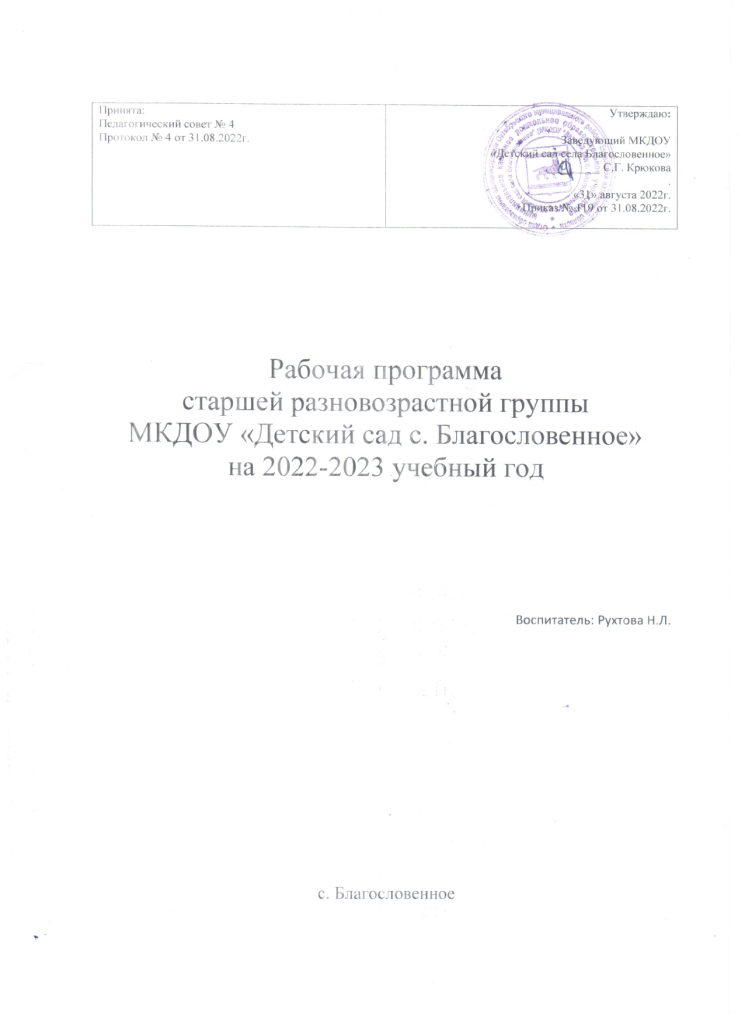 СОДЕРЖАНИЕ1.  Целевой раздел:1.1.  Пояснительная записка1.2.  Возрастные и индивидуальные особенности детей1.3.  Планируемые результаты как целевые ориентиры освоения Программы2.  Содержательный раздел:2.1.  Описание  образовательной  деятельности  по  освоению  детьмиобразовательных областей:•  Направление «Социально-коммуникативное развитие».•  Направление «Познавательное развитие».•  Направление «Речевое развитие».•  Направление «Художественно-эстетическое развитие».•  Направление «Физическое развитие».2.2.  Описание вариативных форм, способов, методов и средств реализацииПрограмм2.3  Способы и направления поддержки детской инициативы2.4.  Особенности взаимодействия педагогического коллектива с семьями2.5. Педагогический мониторинг3.  Организационный раздел:3.1.  Режим дня.3.2. Сетка занятий3.3.  Комплексно  -  тематическое  планирование  непосредственнойобразовательной деятельности3.4.  Особенности  организации  развивающей  предметно-пространственнойсреды.4.  Дополнительный раздел:4 1  Литература1.  Целевой раздел1.1.  Пояснительная запискаНастоящая  рабочая  программа  разработана  с  учетом Основной образовательной программы МКДОУ «Детский сад с. Благословенное», в  соответствии  с  федеральным  государственным образовательным стандартом дошкольного образования. Данная  Программа  разработана  на  основе  следующих  нормативныхдокументов:-  Федеральный  закон «Об образовании  в  РФ»  от  29  декабря  2012  г.№ 273-ФЗ- Приказ Министерства образования и науки РФ от 17 октября .№ 1155 «Об утверждении федерального государственного образовательногостандарта  дошкольного  образования»  (Зарегистрировано  в Минюсте  РФ14 ноября . № 30384)Постановление Главного государственного  санитарного врача Российской от 28 сентября 2020 года №28  «Об утверждении  Санитарно-эпидемиологических требований к организациям воспитания и обучения, отдыха и оздоровления детей и молодёжи» СП 2.4.3648-20.Постановление Главного государственного  санитарного врача Российской от 27 октября 2020 года №32  Об утверждении  Санитарно-эпидемиологических правил и норм СанПиН 2.3/2.4.3590-20 «Санитарно-эпидемиологические требования к организации общественного питания населения».-  Постановление  Правительства  Российской  Федерации  от  5  августа.  № 662 «Об осуществлении мониторинга системы образования»- Приказ Министерства образования и науки РФ от 30 августа .№  1014  «Об утверждении  Порядка  организации  и  осуществленияобразовательной  деятельности  по основным  общеобразовательнымпрограммам  –  образовательным  программам  дошкольного  образования»(Зарегистрировано в Минюсте России 26.09.2013 № 30038);-  Устав  МКДОУ  «Детский  сад  с. Благословенное»(утвержден)Содержание  Программы  соответствует  основным  положениямвозрастной психологии и дошкольной педагогики и выстроено по принципуразвивающего  образования,  целью  которого  является  развитие  ребенка  иобеспечивает единство воспитательных, развивающих и обучающих целей изадач.Рабочая  программа  определяет  содержание  и  организациювоспитательно-образовательного процесса для детей старшей группы.Цель  программы:  -  создание  условий  в  детском  саду  для  развитияспособностей, широкого взаимодействия с миром, активного практикованияв  разных  видах  деятельности,  творческой  самореализации.  Программанаправлена  на  развитие  самостоятельности,  познавательной  икоммуникативной  активности,  социальной  уверенности  и  ценностных ориентаций, определяющих поведение, деятельность и отношение ребенка к миру.Исходя  из  поставленной  цели,  приоритетными  задачами  развития  ивоспитания детей являются:⴬   укрепление  физического  и  психического  здоровья  ребенка,формирование основ его двигательной и гигиенической культуры;⴬   целостное  развитие  ребенка  как  субъекта  посильныхдошкольнику видов деятельности;⴬   обогащенное развитие ребенка, обеспечивающее единый процесссоциализации-индивидуализации  с  учетом  детских  потребностей,возможностей и способностей;⴬   развитие  на  основе  разного  образовательного  содержанияэмоциональной⴬  отзывчивости,  способности  к  сопереживанию,  готовности  кпроявлению  гуманного  отношения  в  детской  деятельности,  поведении,поступках;⴬   развитие  познавательной  активности,  любознательности,стремления  к  самостоятельному  познанию  и  размышлению,  развитиеумственных способностей и речи ребенка;⴬   пробуждение  творческой  активности  и  воображения  ребенка,желания включаться в творческую деятельность;⴬   органичное  вхождение  ребенка  в  современный  мир,разнообразное взаимодействие дошкольников с различными сферами культуры:с  изобразительным  искусством  и  музыкой,  детской  литературой  и  родным языком, экологией, математикой, игрой;⴬   приобщение  ребенка  к    культуре  своей    страны  и  воспитаниеуважения к другим народам и культурам;⴬   приобщение  ребенка  к  красоте,  добру,  ненасилию,  ибо  важно,чтобы  дошкольный  возраст  стал  временем,  когда  у  ребенка  пробуждаетсячувство своей сопричастности к миру, желание совершать добрые поступки.Реализация  цели  осуществляется  в  процессе  разнообразных  видовдеятельности.Таким  образом,  решение  программных  задач  осуществляется  всовместной деятельности взрослых и детей и самостоятельной деятельностидетей не только в рамках непосредственно образовательной деятельности, нои  при  проведении  режимных  моментов  в  соответствии  со  спецификойдошкольного образования.Содержание  рабочей  программы  включает  интеграциюобразовательных областей, которые обеспечивают разностороннее развитиедетей  с  учетом  их  возрастных  и  индивидуальных  особенностей  по  пятиобразовательным  областям:  социально  –  коммуникативное  развитие,познавательное развитие, речевое развитие, художественно – эстетическое ифизическое развитие.1.2.  Возрастные и индивидуальные особенности детей старшего дошкольного возрастаСтарший дошкольный возраст играет особую роль в развитии ребенка:в  этот  период  жизни  начинают  формироваться  новые  психологическиемеханизмы деятельности и поведения.Возраст 5 – 7 лет характеризуется активизацией ростового процесса: загод  ребенок  может  вырасти  на  7  -  10  см,  изменяются  пропорции  тела.Совершенствуются  движения,  двигательный  опыт  детей  расширяется,активно  развиваются  двигательные  способности.  Заметно  улучшаетсякоординация  и  устойчивость  равновесия,  столь  необходимые  привыполнении  большинства  движений.  При  этом  девочки  имеют  некотороепреимущество перед мальчиками.Происходят  большие  изменения  высшей  нервной  деятельности.  Втечение шестого года жизни совершенствуются основные нервные процессы–  возбуждение  и  особенно  торможение.  Это  благотворно  сказывается  навозможностях  саморегуляции.  Эмоциональные  реакции  в  этом  возрастестановятся более стабильными, уравновешенными.Дети  активно  обращаются  к  правилам  при  регулировании  своихвзаимоотношений  со  сверстниками.  Формируются  социальныепредставления  морального  плана,  старшие  дошкольники  уже  отличаютхорошие  и  плохие  поступки,  имеют  представление  о  добре  и  зле  и  могут привести  соответствующие  конкретные  примеры  из  личного  опыта  или литературы. В оценке поступков сверстников они достаточно категоричны и требовательны, в отношении собственного поведения более снисходительны и недостаточно объективны.По  своим  характеристикам  головной  мозг  шестилетнего  ребенкаприближается  к  показателям  мозга  взрослого  человека  –  расширяютсяинтеллектуальные  возможности  детей.  Ребенок  не  только  выделяетсущественные  признаки  в  предметах  и  явлениях,  но  и  начинаетустанавливать  причинно-следственные  связи  между  ними,пространственные,  временные  и  другие  отношения.  Дети  оперируютдостаточным объемом временных представлений: утро – день – вечер - ночь;вчера  –  сегодня  –  завтра  –  раньше  -  позже;  ориентируются  впоследовательности  дней  недели,  времен  года  и  месяцев,  относящихся  ккаждому  времени  года. Довольно  уверенно  осваивают  ориентацию  впространстве  и  на  плоскости:  слева  -  направо,  вверху  -  внизу,  впереди  -сзади, близко - далеко, выше - ниже и т. д.Расширяется общий кругозор детей. Интересы старших дошкольниковпостепенно выходят за рамки ближайшего окружения детского сада и семьи.Детей  привлекает  широкий  социальный  и  природный  мир,  необычныесобытия и факты. Их интересуют обитатели джунглей и океанов, космоса идалеких  стран  и  многое  другое.  Старший  дошкольник  пытаетсясамостоятельно  осмыслить  и  объяснить  полученную  информацию.  С  пяти лет  начинается  настоящий  расцвет  идей  «маленьких  философов»  о происхождении  луны,  солнца,  звезд  и  прочего.  Для  объяснения  детьмипривлекаются знания, почерпнутые из фильмов и телевизионных программ: окосмонавтах, луноходах, космических путешествиях, звездных войнах.Дети  с  живым  интересом  слушают  истории  из  жизни  родителей,бабушек  и  дедушек.  Ознакомление  с  техникой,  разнообразными  видамитруда, профессиями родителей обеспечивает дальнейшее вхождение ребенкав  современный  мир,  приобщение  к  его  ценностям.  Под  руководствомпедагога  шестилетки  включаются  в  поисковую  деятельность,  принимают  и самостоятельно ставят познавательные задачи, выдвигают предположения о причинах и результатах наблюдаемых явлений, используют разные способы проверки;  опыты,  эвристические  рассуждения,  длительные  сравнительные наблюдения, самостоятельно делают маленькие «открытия».Старший дошкольный возраст играет особую роль в развитии ребенка:в  этот  период  жизни  начинают  формироваться  новые  психологическиемеханизмы деятельности и поведения.Развитие  детей  5  -  7  лет  происходит  успешно  при  условииудовлетворения  в  образовательном  процессе  ведущих  социальныхпотребностей дошкольников:⴬   потребность  в  положительных  эмоциональных  контактах  сокружающими (воспитателем, детьми), в любви и доброжелательности;⴬   потребность в активном познании и информационном обмене;⴬  потребность в самостоятельности и разнообразной деятельностипо интересам;⴬   потребность  в  активном  общении  и  сотрудничестве  совзрослыми и сверстниками;⴬   потребность  в  самоутверждении,  самореализации  и  признаниисвоих достижений со стороны взрослых и сверстников.Взрослым  необходимо  учитывать  и  поддерживать  проявленияиндивидуальности  в  ребенке.  Своим  поведением    воспитатель    показывает примеры  доброго,  заботливого  отношения  к  людям,  он  побуждает  ребят замечать  состояние  сверстника  (обижен,  огорчен,  скучает)  и  проявлять сочувствие, готовность помочь.Он  привлекает  внимание  детей  к  внешним    признакам  выраженияэмоционального и физического состояния  людей, учит прочитывать эмоции,побуждает детей замечать эмоциональное состояние окружающих  людей исверстников  (обижены,  огорчены,  скучают)  и  проявлять  сочувствие  иготовность помочь.Воспитатель  специально  создает  в  группе  ситуации  гуманистическойнаправленности,  побуждающие  детей  к  проявлению  заботы,  внимания,помощи.  Это  обогащает  нравственный  опыт  детей.    Необходимо  заложить основы  личностной  культуры:  культуры  чувств,  общения,  взаимодействия, привычки доброжелательного, приветливого отношения к людям, готовность к  проявлению  сочувствия  и  заботы,  стремление  находить  (с  помощью воспитателя и самостоятельно) пути справедливого и гуманного разрешения возникающих проблем.  Вместе с детьми можно сделать стенд или альбом, в котором    поместить  картинки,  иллюстрирующие  правила  культуры поведения  и  общения.  В  случаях  затруднения  или  конфликтов  дети обращаются к «Правилам дружных ребят».В  старшем  дошкольном  возрасте  значительно  расширяется  игровойопыт  детей.  Детям  становится  доступна  вся  игровая  палитра:  сюжетно-ролевые,  режиссерские,  театрализованные  игры,  игры  с  готовымсодержанием  и  правилами,  игровое  экспериментирование,  конструктивно-строительные и настольно-печатные игры, подвижные и музыкальные игры.Под  влиянием  широкого  ознакомления  с  социальной  действительностью  и средств массовой информации в игровом репертуаре старших дошкольников появляются  новые  темы:    «Музей»,  «Супермаркет»,  «Туристическое агентство»,  «Рекламное    агентство»,  «Кафе», «Теремок»,  «Космическое путешествие», «Телешоу: «Минута славы», «Конкурс красоты» и др. Будущая школьная позиция получает отражение в играх на школьную тему.Постепенно  игра  становится  интегративной  деятельностью,  котораятесно  связана  с  разными  видами  детской  деятельности    —    речевой,познавательной,  коммуникативной,  художественно-продуктивной,конструктивной и др. Для детей становится важен не только процесс игры,но  и  такой  результат,  как  придуманный  новый  игровой  сюжет,  созданная игровая обстановка, возможность презентации продуктов своей деятельности (игрушек-самоделок, деталей костюмов и пр.).В общении со сверстниками  преобладают однополые контакты. Детииграют небольшими группами от двух до пяти человек.  Иногда эти группыстановятся постоянными по составу. Так появляются первые друзья — те, скем  у  ребенка  лучше  всего  достигаются  взаимопонимание  и  взаимнаясимпатия. Дети становятся избирательны  во взаимоотношениях и общении:у них есть постоянные партнеры  по играм (хотя в течение года они могут ипоменяться  несколько  раз),  все  более  ярко  проявляется  предпочтение  копределенным видам игр.Определяются игровые интересы и предпочтения мальчиков и девочек.Дети самостоятельно создают игровое пространство, выстраивают  сюжет иход  игры,  распределяют  роли.  В  совместной  игре  появляется  потребность регулировать  взаимоотношения  со  сверстниками,  складываются  нормы нравственного поведения, проявляются нравственные чувства. Формируется поведение,  опосредованное  образом  другого  человека.  В  результате взаимодействия  и  сравнения  своего  поведения  с  поведением  сверстника  у ребенка появляется возможность лучшего осознания самого себя, своего «Я».Более  активно  появляется  интерес  к  сотрудничеству,  к  совместномурешению  общей  задачи.  Дети  стремятся  договариваться  между  собой  для достижения  конечной  цели.  Воспитателю  необходимо  помогать  детям  в освоении  конкретных    способов  достижения  взаимопонимания  на  основе учета интересов партнеров.Интерес  старших  дошкольников  к    общению  с  взрослым    неослабевает.  Дети  активно  стремятся  привлечь  к  себе  внимание  взрослых,вовлечь  в  разговор.  Детям  хочется  поделиться  своими  знаниями,впечатлениями, суждениями. Равноправное общение со взрослым поднимаетребенка  в  своих  глазах,  помогает  почувствовать  свое  взросление  икомпетентность.  Содержательное,  разнообразное  общение  взрослых    сдетьми (познавательное, деловое, личностное) является важнейшим условиемих полноценного развития.Необходимо  постоянно  поддерживать  в  детях  ощущение  взросления,растущих  возможностей,  вызывать  стремление  к  решению  новых,  болеесложных  задач  познания,  общения,  деятельности,  вселять  уверенность  всвоих  силах.  Одновременно  важно  развивать  чувство  ответственности  засвои действия и поступки. В образовательном процессе формируются такиепредпосылки  учебной  деятельности,    как  умение  действовать  по  правилу, замыслу,  образцу,  ориентироваться  на  способ  действия,  контрольно-оценочные умения.1.3.  Планируемые результаты освоения ПрограммыПланируемые  результаты  освоения  детьми  программы  дошкольногообразования  включает  целевые  ориентиры  возможных  достижений  детей», что  соответствует  требованиям  Федеральных  Государственных  стандартов дошкольного  образования  (приказ  №  1155  от  17  октября  2013  г. Министерства образования и науки РФ).⴬  Ребенок  проявляет  самостоятельность  в  разнообразных  видахдеятельности,  стремится  к  проявлению  творческой  инициативы.  Можетсамостоятельно  поставить  цель,  обдумать  путь  к  ее  достижению,осуществить замысел и оценить полученный результат с позиции цели.⴬  Понимает  эмоциональные  состояния  взрослых  и  других  детей,выраженные в мимике, пантомимике, действиях, интонации речи, проявляетготовность  помочь,  сочувствие.  Способен  находить  общие  черты  внастроение людей, музыки, природы, картины, скульптурного изображения.Высказывает  свое  мнение  о  причинах  того  или  иного  эмоциональногосостояния  людей,  понимает  некоторые  образные  средства,  которыеиспользуются  для  передачи  настроения  в  изобразительном  искусстве,музыке,  в  художественной  литературе  Дети  могут  самостоятельно  или  снебольшой  помощью  воспитателя  объединяться  для  совместнойдеятельности, определять общий замысел, распределять роли, согласовыватьдействия,  оценивать  полученный  результат  и  характер  взаимоотношений.Ребенок  стремится  регулировать  свою  активность:  соблюдать  очередность, учитывать права других людей. Проявляет инициативу в общении – делится впечатлениями  со  сверстниками,  задает  вопросы,  привлекает  к  общению других детей. Может предварительно обозначить тему игры, заинтересован совместной игрой.⴬  Согласовывает в игровой деятельности свои интересы и интересыпартнеров,  умеет  объяснить  замыслы,  адресовать  обращение  партнеру.Проявляет  интерес  к  игровому  экспериментированию,  к  развивающим  ипознавательным  играм;  в  играх  с  готовым  содержанием  и  правиламидействуют  в  точном  соответствии  с  игровой  задачей  и  правилами. Имеетбогатый  словарный  запас.  Речь  чистая,  грамматически  правильная,выразительная.  Значительно  увеличивается  запас  слов,  совершенствуетсяграмматический  строй  речи,  появляются  элементарные  виды  суждений  об окружающем.  Ребенок  пользуется  не  только  простыми,  но  и  сложными предложениями.  Проявляет  интерес  к  физическим  упражнениям.  Ребенок правильно  выполняет  физические  упражнения,  проявляет  самоконтроль  и самооценку.⴬  Может  самостоятельно  придумать  и  выполнить  несложныефизические  упражнения  Самостоятельно  выполняет  основные  культурно-гигиенические  процессы  (культура  еды,  умывание,  одевание),  владеетприемами  чистки  одежды  и  обуви  с  помощью  щетки.  Самостоятельнозамечает,  когда  нужно  вымыть  руки  или  причесаться.  Освоил  отдельныеправила  безопасного  поведения,  способен  рассказать  взрослому  о  своемсамочувствие и о некоторых опасных ситуациях, которых нужно избегать.⴬  Проявляет  уважение  к  взрослым.  Умеет  интересоватьсясостоянием  здоровья  близких  людей,  ласково  называть  их.  Стремитсярассказывать старшим о своих делах, любимых играх и книгах. Внимателен кпоручениям  взрослых,  проявляет  самостоятельность  и  настойчивость  в  их выполнении, вступает в сотрудничество.⴬  Проявляет интеллектуальную активность, проявляется принять исамостоятельно поставить познавательную задачу и решить ее доступнымиспособами.  Проявляет  интеллектуальные  эмоции,  догадку  исообразительность, с удовольствием экспериментирует.⴬  Испытывает  интерес  к  событиям,  находящимся  за  рамкамиличного  опыта,  интересуется  событиями  прошлого  и  будущего,  жизньюродного  города  и  страны,  разными  народами,  животным  и  растительныммиром.  Фантазирует,  сочиняет  разные  истории,  предлагает  пути  решенияпроблем.⴬  Знает  свои  имя, отчество,  фамилию, пол,  дату  рождения, адрес,номер  телефона,  членов  семьи,  профессии  родителей.  Располагаетнекоторыми  сведениями  об  организме,  назначении  отдельных  органов,условиях  их  нормального  функционирования.  Охотно  рассказывает  о  себе, событиях  своей  жизни,  мечтах,  достижениях,  увлечениях.  Имеетположительную самооценку, стремится к успешной деятельности.⴬  Имеет  представления  о  семье,  семейных  и  родственных отношениях, знает, как поддерживаются родственные связи, как проявляютсяотношения любви и заботы в семье, знает некоторые культурные традиции иувлечения  членов  семьи.  Имеет  представление  о  значимости  профессийродителей,  устанавливает  связи  между  видами  труда.  Имеет  развернутые представления  о  родном  городе.  Знает  название  своей  страны,  еегосударственные  символы,  испытывает  чувство  гордости  своей  страной.Имеет  некоторые  представления  о  природе  родной  страны,достопримечательностях  России  и  родного  города,  ярких  событиях  еенедавнего прошлого, великих россиянах. Проявляет интерес к жизни людей вдругих  странах  мира.  Стремится  поделиться  впечатлениями  о  поездках  вдругие города, другие страны мира.⴬  Имеет  представления  о многообразии растений  и животных, ихпотребностях как живых организмов, владеет представлениями об уходе зарастениями,  некоторыми  животными,  стремится  применять  имеющиесяпредставления в собственной деятельности.⴬  Соблюдает  установленный  порядок  поведения  в  группе,ориентируется в своем поведении не только на контроль воспитателя, но и насамоконтроль на основе известных правил, владеет приемами справедливогораспределения  игрушек,  предметов.  Понимает,  почему  нужно  выполнятьправила культуры поведения, представляет последствия своих неосторожныхдействий для других детей.⴬  Стремится  к  мирному  разрешению  конфликтов.  Можетиспытывать  потребность  в  поддержке  и  направлении  взрослого  ввыполнении  правил  поведения  в  новых  условиях.  Слушает  и  понимаетвзрослого, действует по правилу или образцу в разных видах деятельности,способен к произвольным действиям, самостоятельно планирует и называетдва-три последовательных действия, способен удерживать в памяти правило,высказанное  взрослым,  и  действовать  по  нему  без  напоминания,  способенаргументировать свои суждения, стремится к результативному выполнениюработы в соответствии с темой, к позитивной оценке результата взрослым.2.  Содержательный раздел2.1.  Описание образовательной деятельности по освоению детьмиобразовательных областейОбразовательная  деятельность  организуется  в  соответствии  снаправлениями развития ребенка, представленными в пяти образовательныхобластях: социально – коммуникативное развитие, познавательное развитие,речевое развитие, художественно – эстетическое и физическое развитие.Образовательная область «Социально-коммуникативноеразвитие»⴬  Дошкольник входит в мир социальных отношений.Задачи образовательной деятельности1. Воспитывать  доброжелательное  отношение  к людям, уважение  кстаршим,  дружеские  взаимоотношения  со  сверстниками,  заботливоеотношение к малышам.2. Развивать  добрые  чувства, эмоциональную  отзывчивость, умениеразличать  настроение  и  эмоциональное  состояние  окружающих  людей  иучитывать это в своем поведении.3. Воспитывать  культуру  поведения и общения, привычки  следоватьправилам  культуры,  быть  вежливым  по  отношению  к  людям,  сдерживатьнепосредственные  эмоциональные  побуждения,  если  они  приносятнеудобство окружающим.4. Развивать  положительную  самооценку, уверенность  в себе, чувствособственного  достоинства,  желание    следовать  социально    одобряемымнормам  поведения,  осознание  роста  своих  возможностей  и  стремление  кновым достижениям.1 Содержание образовательной деятельности:Эмоции.  Знакомство  с  разнообразием  эмоциональных  состоянийвзрослых и сверстников, их выражение в мимике, пантомимике, действиях, интонации  речи  (радость,  веселье,  огорчение,  удивление,  обида,  доброта,нежность, восхищение).Развитие  эмоциональной  отзывчивости,  освоение  способов эмоциональной  поддержки  сверстника,    взрослого,  пожилого  человека.Понимание  того,  что  нельзя  смеяться  над  недостатками  внешности   других детей,  дразнить,  давать  прозвища;  проявлять  равнодушие  к  обиженному, слабому человеку.Взаимоотношения и сотрудничество.  Проявление доброжелательногоотношения к сверстникам, уважения к взрослым. Овладение при поддержкевзрослого  умениями  совместной  деятельности:  принимать  общую  цель,договариваться  о  способах  деятельности  и  материалах,  в  процессе  общего дела  быть  внимательными  друг  к  другу,  добиваться  хорошего  результата, выражать свое отношение к результату и взаимоотношениям («Все работали дружно, вырезали много красивых снежинок, и теперь мы украсим ими нашу группу»).  Освоение  разных  формы  совместной  деятельности  и сотрудничества со сверстниками: работа парами, подгруппами, фронтально - вместе  со  всеми.  Оценка  результатов  совместных  действий.  Правила культуры поведения, общения со взрослыми и сверстниками.Знакомство  детей с правилами культуры поведения по отношению квзрослым  и  сверстникам.  Упражнение  в  использовании  культурных  формобщения:  обращаться  к  взрослым  по  имени  и  отчеству,  на  «вы»,  вежливо обращаться с просьбой, самостоятельно здороваться, прощаться, благодарить за помощь и заботу. Быть дружелюбным и справедливым по отношению к сверстникам. В разговоре смотреть на собеседника, говорить приветливо, не перебивать  говорящего  и  не  прерывать  разговора,  если  он  не  закончен, избегать  грубого  тона  в  общении.  Умение  оценить  поступки  с  позиции правил культуры поведения и общения. Семья.  Обогащение представлений о  семье,  семейных  и  родственных  отношениях:  члены  семьи,  ближайшие родственники по линии матери и отца.Понимание  того,  как  поддерживаются  родственные  связи  (переписка,разговор  по  телефону,  посещения,  электронная  почта),  как  проявляются  в семье  забота,  любовь,  уважение  друг  к  другу.  Знание  некоторых  семейных традиций,    любимых  занятий  членов  семьи.  Представления  о  поведении  в случае  болезни  кого-то  из  членов  семьи,  некоторые  правила  помощи больному. Правила отношения к пожилым людям в семье.⴬  Развиваем ценностное отношение к трудуЗадачи образовательной деятельности1.  Формировать  у  детей  представления  о  профессиях,  роли  трудавзрослых  в  жизни  общества  и  каждого  человека.  Воспитывать  уважение  и благодарность  к  людям,  создающим  своим  трудом  разнообразныематериальные и культурные ценности, необходимые современному человекудля жизни.2.  Обеспечивать  развитие  самостоятельности  и  инициативы  в  труде,расширять диапазон обязанностей в элементарной трудовой деятельности посамообслуживанию,  хозяйственно-бытовому,  ручному  труду  иконструированию,  труду  в  природе  в  объеме  возрастных  возможностейстарших дошкольников.3.  Способствовать  развитию  творческих  способностей,  позициисубъекта  в  продуктивных  видах  детского  досуга  на  основе  осознанияребенком собственных интересов, желаний и предпочтений.Содержание образовательной деятельностиТруд  взрослых  и  рукотворный  мир.    Конкретные  профессии  ивзаимосвязи  между  ними,  содержание  труда  в  соответствии  с  общейструктурой трудового процесса: цель и мотив, материалы и предметы труда,инструменты  и  оборудование,  набор  трудовых  действий,  результат.(Архитекторы проектируют новые здания и мосты; строители осуществляютзадуманное;  шоферы  подвозят  строительный  материал;  менеджеры осуществляют  продажу  квартир.)  Понимание  роли  современной  техники  и материалов в трудовой деятельности взрослых.Уважение  к  труду  родителей,  представление  о  материальномобеспечении семьи, ее бюджете.Самообслуживание  и  детский  труд.    Развитие  самостоятельности  всамообслуживании.  Расширение  объема  процессов  самообслуживания  ихозяйственно-бытового  труда  (убрать  игрушки,  застелить  свою  постель,вытереть пыль, вымыть дома после еды чайную посуду). Освоение  трудовыхпроцессов,  обеспечивающих  ребенку  возможность  с  небольшой  помощьювзрослого  заботиться  о  своей  одежде  и  обуви  (почистить,  высушить  после прогулки).Представления о роли самообслуживания в заботе о здоровье: важностьчистоты кожи, полоскания рта после еды. Участие в новых видах дежурства -по уголку природы, помощи педагогам при подготовке к занятиям.  Освоениеспособов  распределения  коллективной  работы  по  типу  общего  труда(объединение  всех  результатов  детского  труда  в  единый)  и  совместноговыполнения  трудового  процесса, когда  предмет  труда  переходит от одногоучастника труда к другому для выполнения действий.Представления  о  ручном  труде  и  конструировании.  Освоение  уменийсоздания  поделок  из  бумаги,  ткани,  дерева,  природного  материала  иконструкторов,  способов  конструирования  из  бросового  материала,изготовление игрушек в технике оригами.Хозяйственная помощь  детей  в  семье (совместно  со  взрослыми  мытьпосуду,  поливать  растения,  кормить  домашних  животных,  участвовать  совзрослыми в приготовлении пищи и уборке квартиры).⴬  Формирование  основ  безопасного  поведения  в  быту,  социуме,природеЗадачи образовательной деятельности1. Формировать  представления  детей об основных источниках и видахопасности в быту, на улице, в природе и способах безопасного поведения; оправилах  безопасности  дорожного  движения  в  качестве  пешехода  ипассажира транспортного средства.2.  Формировать    умения  самостоятельного  безопасного  поведения  вповседневной жизни на основе правил.Содержание образовательной деятельностиОбогащение  представлений  о  разнообразии  источников  и  причинопасности в быту,  на улице, в природе, о типичных ошибках, в ситуациях,опасных для жизни и здоровья (пожар, мороз, гроза, жаркое солнце, купаниев незнакомом водоеме, переход по льду, контакты с бездомными животнымии  пр.).  Представления  о  последствиях  неосторожных  действий  (ушиб,обморожение, ожог,  укус и пр.). Освоение правил поведения на улице, припереходе  проезжей  части  дороги.  Знание  сигналов  светофора,  указателейперехода  улицы,  остановок  транспорта.  Правила  поведения  с  незнакомыми людьми:  вступать  в  общение  только  в  присутствии  и    с    разрешения родителей,  не  принимать  угощения,  подарки  от  незнакомых  людей  без согласия родителей, не открывать дверь чужим людям и пр.Образовательная область «Познавательное развитие»Познавательное  развитие  предполагает  развитие  интересов  детей,любознательности  и  познавательной  мотивации;  формированиепознавательных  действий,  становление  сознания;  развитие  воображения  итворческой  активности;  формирование  первичных  представлений  о  себе,других  людях,  объектах  окружающего  мира,  о  свойствах  и  отношенияхобъектов  окружающего  мира  (форме,  цвете,  размере,  материале,  звучании, ритме,  темпе,  количестве,  числе,  части  и  целом,  пространстве  и  времени, движении  и  покое,  причинах  и  следствиях  и  др.),  о  малой  родине  и Отечестве, представлений о социокультурных ценностях нашего народа, об отечественных  традициях  и  праздниках,  о  планете  Земля,   как общем  доме людей, об особенностях ее природы, многообразии стран и народов мира.Задачи образовательной деятельности1.  Развивать  интерес  к  самостоятельному  познанию  объектовокружающего  мира  в  его  разнообразных  проявлениях  и  простейшихзависимостях.2.  Развивать  аналитическое  восприятие,  умение  использовать  разныеспособы  познания:  обследование  объектов,  установление  связей  междуспособом  обследования  и  познаваемым  свойством  предмета,  сравнение  по разным основаниям (внешне видимым и скрытым существенным признакам), измерение, упорядочивание, классификация.3. Развивать умение отражать результаты познания в речи, рассуждать,пояснять, приводить примеры и аналогии.4.  Воспитывать эмоционально-ценностное отношение к окружающемумиру (природе, людям, предметам).5.  Поддерживать  творческое  отражение  результатов  познания  впродуктах детской деятельности.6.  Обогащать  представления  о  людях,  их  нравственных  качествах,гендерных  отличиях,  социальных  и  профессиональных  ролях,  правилахвзаимоотношений взрослых и детей.7.  Развивать представления ребенка о себе, своих умениях, некоторыхособенностях человеческого организма.8.    Развивать  представления  о  родном  городе  и  стране,  гражданско-патриотические чувства.9.  Поддерживать  стремление  узнавать  о  других  странах  и  народахмира.Содержание образовательной деятельности⴬  Развитие сенсорной культурыРазличение и называние всех цветов спектра и ахроматических цветов(черный, серый, белый), оттенков цвета (темно-красный, светло-серый), 3—5 тонов  цвета  (малиновый,  лимонный,  салатный,  бирюзовый,  сиреневый...), теплых и холодных оттенков.Различение  и  называние  геометрических  фигур  (круг,  квадрат,  овал,прямоугольник,  треугольник,  ромб,  трапеция),  освоение  способоввоссоздания  фигуры  из  частей,  деления  фигуры  на  части; освоение  умения выделять (с помощью взрослого) структуру плоских геометрических фигур (стороны, углы, вершины).Использование  сенсорных  эталонов  для  оценки  свойств  предметов(фуражка  темно-синяя,  значок  в  форме  ромба,  стакан  глубже  чашки,  книга тяжелее тетрадки).Освоение  умений  выделять  сходство  и  отличие  между  группамипредметов.Проявление  умения  сравнивать  предметы,  выделять  3—5  признаковсходства  и  отличия,  группировать  предметы  по  разным  основаниямпреимущественно  на  основе  зрительной  оценки;  различать  звуки(музыкальные звуки по разным характеристикам: высоте, тембру, громкости,длительности; звуки родного языка).Формирование первичных представлений о себе, других людяхРазвитие  интереса  к  людям  разного  пола  и  возраста.  Овладениепониманием  особенностей  проявления  характерных  мужских  и  женскихкачеств,  умениями  оценивать  поступки  людей  разного  пола  с  учетомгендерной принадлежности.Освоение  разнообразия  мужских  и  женских  имен,  происхождениянекоторых имен, имени и отчества. Освоение представлений  о многообразиисоциальных  ролей, выполняемых  взрослыми.    Понимание труда  людей  как основы создания богатства окружающего мира.Освоение представлений о себе и семье: о своих имени, фамилии, поле,возрасте,  месте  жительства,  домашнем  адресе,  увлечениях  членов  семьи,профессиях родителей.Овладение  некоторыми  сведениями  об  организме,  пониманиеназначения  отдельных  органов  и  условий  их  нормальногофункционирования.Формирование первичных представлений о  малой родине и Отечестве,многообразии стран и народов мираОсвоение  представлений  о  своем  городе  (селе)  -  названия  родногогорода (села), его особенностях (местах отдыха и работы близких, основныхдостопримечательностях).  Освоение  представлений  о  названии  ближайшихулиц,  назначении  некоторых    общественных  учреждений  города  (села)  -магазинов,  поликлиники,  больниц,  кинотеатров,  кафе.  Пониманиеособенностей правил поведения в общественных учреждениях города.Проявление  интереса  к  родной  стране.  Освоение  представлений  о  еестолице,  государственном  флаге  и  гербе.  Освоение  представлений  осодержании  основных  государственных  праздников  России,  яркихисторических событиях, героях России. Понимание  многообразия  россиян  разных  национальностей  —особенностей  их  внешнего  вида,  одежды,  традиций.  Развитие  интереса  ксказкам,  песням,  играм  разных  народов.  Развитие  толерантности  поотношению к людям разных национальностей.Понимание  того,  что  все  люди  трудятся,  чтобы  жить  счастливо  исделать свою страну богатой и счастливой.Освоение  представлений  о  других  странах  и  народах  мира.Понимание,  что    в  других  странах  есть  свои  достопримечательности,традиции, свои флаги и гербы.Развитие интереса к жизни людей в разных странах. Понимание того,что люди из разных стран стремятся беречь Землю и дружить.⴬  Ребенок открывает мир природыУвеличение  объема  представлений  о  многообразии  мира  растений,животных,  грибов.  Умение  видеть  различия  в  потребностях  у  конкретныхживотных  и  растений  (во  влаге,  тепле,  пище,  воздухе,  месте  обитания  иубежище).  Обнаружение  признаков  благоприятного  или  неблагоприятногосостояния  природных  объектов  и  их  причин  (у  растения  сломана  ветка,повреждены корни, листья опутаны паутиной).Сравнение растений и животных по разным основаниям, отнесение ихк определенным группам (деревья, кусты, травы; грибы; рыбы, птицы, звери,насекомые)  по  признакам  сходства. Установление  сходства  междуживотными, растениями и человеком (питается, дышит воздухом, двигаетсяи т. д.) и отличия (думает, говорит и т. д.).Представления  о  неживой  природе  как  среде  обитания  животных  ирастений, ее особенности (состав, качества и свойства).  Особенности жизниживых существ в определенной среде обитания.Установление  последовательности  сезонных  изменений  в  природе(смена  условий  в  неживой  природе  влечет  изменения  в  жизни  растений,насекомых, птиц и других животных) и в жизни людей. Понимание причинэтих явлений.Накопление  представлений  о  жизни  животных  и  растений  в  разныхклиматических  условиях:  в  пустыне,  на  севере  (особенности  климата,особенности  приспособления  растений  и  животных  к  жизни  в  пустыне,  на Севере). Установление  стадий    роста  и  развития    хорошо  знакомых  детямживотных и растений, яркие изменения внешнего вида и повадок детенышейживотных в процессе роста.Развитие  представлений  о  природных  сообществах  растений  иживотных (лес, водоем, луг, парк), их обитателях, установление причин ихсовместного существования (в лесу растет много деревьев, они создают тень,поэтому  под  деревьями  произрастают  тенелюбивые  кустарники,  травы  игрибы и т. д.).Понимание  разнообразных  ценностей  природы  (эстетическая,познавательная, практическая природа как среда жизни человека). Осознаниеправил поведения в природе.⴬  Первые шаги в математику. Исследуем и экспериментируемИспользование  приемов  сравнения,  упорядочивания и  классификациина основе выделения их  существенных свойств и отношений: подобия (такойже,  как..;  столько  же,  сколько...),  порядка  (тяжелый,  легче,  еще  легче...),включения (часть и целое).Понимать и находить, от какого целого та или иная часть, на сколькочастей  разделено  целое,  если  эта  часть  является  половиной,  а  другаячетвертью.Овладение  умениями  пользоваться  числами  и  цифрами  дляобозначения количества и результата сравнения в пределах первого десятка.Освоение  измерения  (длины,  ширины,  высоты)  мерками  разногоразмера,  фиксация  результата  числом  и  цифрой.  Освоение  уменияувеличивать и уменьшать числа на один, два, присчитывать и отсчитывать поодному, освоение состава чисел из двух меньших.Проявление  умения  устанавливать  простейшие  зависимости  междуобъектами:  сохранения  и    изменения,  порядка  следования,  преобразования, пространственные и временные зависимости.Образовательная область «Речевое развитие»Речевое развитие включает владение речью как средством общения икультуры; обогащение активного словаря; развитие связной, грамматическиправильной  диалогической  и  монологической  речи;  развитие  речевоготворчества;  развитие  звуковой  и  интонационной  культуры  речи,фонематического  слуха;  знакомство  с  книжной  культурой,  детскойлитературой,  понимание  на  слух  текстов  различных  жанров  детскойлитературы;  формирование  звуковой  аналитико-синтетической  активностикак предпосылки обучения грамоте.Задачи образовательной деятельности1.    Развивать  монологические  формы  речи,  стимулировать  речевоетворчество детей.2.  Обогащать  представления  детей  о  правилах  речевого  этикета  испособствовать  осознанному  желанию  и  умению  детей  следовать  им  впроцессе общения.3.    Развивать  умение  соблюдать  этику  общения  в  условияхколлективного взаимодействия.4.  Обогащать  словарь  детей  за  счет  расширения  представлений  оявлениях социальной жизни, взаимоотношениях и характерах людей.5. Развивать умение замечать и  доброжелательно исправлять ошибки вречи сверстников.6. Воспитывать интерес к письменным формам речи.7. Поддерживать интерес к рассказыванию по собственной инициативе.8.  Развивать  первоначальные  представления  об  особенностяхлитературы:  о  родах  (фольклор  и  авторская  литература),  видах  (проза  ипоэзия),  о  многообразии  жанров  и  их  некоторых  признаках  (композиция,средства языковой выразительности).9.  Способствовать  развитию  понимания  литературного  текста  вединстве его содержания и формы, смыслового и эмоционального подтекста.Содержание образовательной деятельности⴬  Владение речью как средством общения и культурыОсвоение этикета телефонного разговора, столового, гостевого этикета,этикета  взаимодействия  в  общественных  местах  (в  театре,  музее,  кафе);освоение и использование невербальных средств общения: мимики, жестов,позы;  участие  в  коллективных  разговорах,  использование  принятых  нормвежливого речевого общения (внимательно слушать собеседника, правильнозадавать  вопрос,  строить  свое  высказывание  кратко  или  распространенно, ориентируясь на задачу общения).⴬  Развитие  связной,  грамматически  правильной  диалогическойи монологической речиОсвоение умений: самостоятельно строить игровые и деловые диалоги;пересказывать  литературные  произведения  самостоятельно    по  ролям,  почастям,  правильно  передавая  идею  и  содержание,  пользоваться  прямой  икосвенной  речью;  с  помощью  воспитателя  определять  и  воспроизводитьлогику  описательного  рассказа;  в  описательных  рассказах  о  предметах,объектах  и  явлениях  природы  использовать  прилагательные  и  наречия;сочинять  сюжетные  рассказы  по  картине,  из  личного  опыта;  с  помощьювоспитателя строить  свой рассказ  в  соответствии  с  логикой повествования:экспозиция  (обозначение  действующих  лиц,  времени  и  места  действия),завязка  (причина  события),  развитие  событий  и  кульминация  (моментнаивысшего  напряжения),  развязка  (окончание);  в  повествовании  отражать типичные особенности жанра сказки или рассказа; грамматически правильно использовать  в  речи:  несклоняемые  существительные  (метро,  пальто, пианино,  эскимо),  слова,  имеющие  только  множественное  или  только единственное  число  (ножницы,  очки),  глаголы  «одеть»  и  «надеть», существительные  множественного  числа  в  родительном  падеже;образовывать  слова,  пользуясь  суффиксами  (учитель,  строитель,  спасатель;солонка, масленка), приставками (подснежник, подосиновик).⴬  Развитие речевого творчестваПроявление  интереса  к  самостоятельному  сочинению,  созданиюразнообразных  видов  творческих  рассказов:  придумывание  продолжения  и окончания к рассказу, рассказы по  аналогии, рассказы по плану воспитателя, по  модели;  внимательно  выслушивать  рассказы  сверстников,  замечать речевые ошибки и доброжелательно исправлять их; использовать элементы речи-доказательства при отгадывании загадок, в процессе совместных игр, в повседневном общении.Обогащение активного словаря за счет слов,  обозначающих: названияпрофессий,  учреждений,  предметов  и  инструментов  труда,  техники,помогающей  в  работе,  трудовых  действий  и  качества  их  выполнения;личностные характеристики  человека   (честность,  справедливость,  доброта, заботливость,  верность    и  т.  д.),  его  состояния  и  настроения,  внутренние переживания; социально-нравственные  категории  (добрый,  злой,  вежливый, трудолюбивый,    честный  и    т.    д.),  оттенки  цвета    (розовый,  бежевый, зеленовато-голубоватый и т. д.), тонкое дифференцирование формы, размера и  других  признаков  объекта;  названия  обследовательских  действий, необходимых для выявления качеств и свойств предметов (погладил, подул, взвесил, понюхал и т. д.).Освоение способов обобщения - объединения предметов в группы посущественным признакам (посуда, мебель, одежда, обувь, головные уборы,постельные  принадлежности,  транспорт,  домашние животные, дикие  звери, овощи, фрукты).Освоение  умения  находить  в  текстах  литературных  произведенийсравнения,  эпитеты;  использовать  их  при  сочинении  загадок,  сказок,рассказов.⴬  Развитие  звуковой  и  интонационной  культуры  речи,фонематического слухаОсвоение  чистого  произношения    сонорных    звуков    ([л],    [л’],    [р],[р’]);  упражнение  в  чистом  звукопроизношении  в  процессе  повседневного речевого  общения  и  при  звуковом  анализе  слов;  использование  средств интонационной выразительности при чтении стихов, пересказе литературных произведений, в процессе общения (самостоятельное изменение темпа, ритма речи, силы и тембра голоса в зависимости от содержания).Формирование  звуковой  аналитико-синтетической  активности  какпредпосылки обучения грамоте⴬  Освоение представления о существовании разных языков.Освоение  терминов  «слово»,  «звук»,  «буква»,  «предложение»,«гласный звук» и «согласный звук»; звуковой анализ слова.Освоение  умений:  делить  на  слоги  двух-,    трехслоговые  слова;осуществлять  звуковой  анализ  простых  трехзвуковых  слов:  интонационновыделять  звуки  в  слове,  различать  гласные  и  согласные  звуки,  определять твердость и мягкость согласных, составлять схемы звукового состава слова;составлять  предложения  по  живой  модели;  определять  количество  ипоследовательность слов в предложении; развивать мелкую моторику кистейрук: раскрашивание, штриховка, мелкие мозаики.⴬  Знакомство с книжной культурой, детской литературойВосприятие  классических  и  современных  поэтических  произведений(лирические  и  юмористические  стихи,  поэтические  сказки,  литературныезагадки,  басни)  и  прозаических  текстов  (сказки,  сказки-повести,  рассказы);проявление  интереса  к  рассказам  и  сказкам  с  нравственным  содержанием;понимание  образности  и  выразительности  языка  литературных произведений; проявление интереса к  текстам познавательного содержания(например, фрагментам детских энциклопедий).Образовательная область «Художественно-эстетическое развитие»Художественно-эстетическое  развитие  предполагает  развитиепредпосылок ценностно-смыслового восприятия и понимания произведенийискусства  (словесного,  музыкального,  изобразительного),  мира  природы;становление эстетического отношения к окружающему миру; формированиеэлементарных  представлений  о  видах  искусства;  восприятие  музыки,художественной  литературы,  фольклора;  стимулирование  сопереживанияперсонажам  художественных  произведений;  реализацию  самостоятельнойтворческой деятельности детей (изобразительной, конструктивно-модельной,музыкальной и др.).⴬  Изобразительное искусствоЗадачи образовательной деятельности1.  Активизировать  проявление  эстетического  отношения  кокружающему  миру  (искусству,  природе,  предметам  быта,  игрушкам,социальным явлениям).2. Развивать художественно-эстетическое восприятие, эмоциональныйотклик  на  проявления  красоты  в  окружающем  мире,  произведенияхискусства  и  собственных  творческих  работах;  способствовать  освоениюэстетических оценок, суждений.3.  Развивать  представления  о  жанрово-видовом  разнообразииискусства,  способствовать  освоению  детьми  языка  изобразительногоискусства  и  художественной  деятельности,  формировать  опыт  восприятияразнообразных эстетических объектов и произведений искусства.4.  Развивать  эстетические  интересы,  эстетические  предпочтения,желание познавать искусство и осваивать изобразительную деятельность.Содержание образовательной деятельности:Развитие умений откликаться и замечать красоту окружающего мира,дифференцированно  воспринимать  многообразие  форм,  цвета,  фактуры,способы их передачи в художественных образах. Ассоциировать и образновоспринимать их.Развивать  художественно-эстетические  способности.  Уменияхудожественного  восприятия:  самостоятельно  и  последовательноанализировать произведения и архитектурные объекты; выделять  типичное,обобщенное.  Умения  различать  произведения  искусства  разных  видов,понимание специфики разных видов искусства.⴬  Представления и опыт восприятия произведений искусстваДекоративно-прикладное  искусство    разных  видов  (игрушки,  утварь,одежда,  предметы  быта)  и  разных  областей  России;    технологииизготовления, назначение, особенности: яркость, нарядность, обобщенность,декоративность,  единство  эстетического  и  утилитарного,  символичностьобразов животных, явлений природы  .Ценность  народного  искусства;  воспитание  желания  его  сохранять  ипознавать.Своеобразие  декоративно-оформительского  искусства:  назначение,виды:  одежда,  мебель,  предметы  быта.  Способы  оформленияпоздравительных открыток, составления букетов, оформления выставок.Графика    как  вид  изобразительного  искусства.  Книжная,  прикладнаяграфика.Назначение  иллюстрации  -  сопровождение  текста.  Специфика  трудахудожника-иллюстратора,  технологии  создания  иллюстрации.  Художники-анималисты, сказочники-иллюстраторы.Живопись:  представления  о  жанрах  живописи:  натюрморт,  пейзаж,автопортрет,  жанровая  живопись;  восприятие  разных  образов  посодержанию,  настроению,  средствам  выразительности.  Авторская  манеранекоторых художников-живописцев.Специфика    скульптуры    как  искусства  создавать  объемные  образы(отличие  от  живописи).  Назначение  и  виды  скульптуры,  средствавыразительности:  материал,  техника  его  обработки,  фактура,  композиция,силуэт,  постамент.  Специфика  труда  скульптора,  используемыеинструменты.  Скульптурные  образы  по  близкой  детям  тематике  из  разных материалов.Архитектура  как  сооружения,  их  комплексы,  необходимые  дляжизнедеятельности людей. Особенности архитектуры (соотношение пользы -красоты  -  прочности).  Материалы,  используемые  в  строительстве.  Видыархитектуры  по  назначению.  Понимание  типичного,  обобщенного  образасооружения,  характерного  и  индивидуального.  Гармония  объекта  сокружающим  пространством.  Известные  архитектурные  сооружениярегиона.Умения  эмоционально  откликаться,  понимать  художественный  образ,идею  произведения,  устанавливать  связь  между  образом,  сюжетом,средствами выразительности; выделять настроение произведения, отношениеавтора к изображенному. Умения выделять средства выразительности разныхвидов искусства.Оценивать художественные образы графики, живописи, скульптуры иархитектуры; формулировать собственное суждение.Уважительное  отношение  к  промыслам  родного  края,  к художественному  наследию  России.  Проявление  интереса  к  творческому труду. Проявление предпочтений.Посещение  музея.    Представления  о  музее  как    о    сокровищницеценностей  и  произведений  искусства.  Экспонаты  и    коллекция.  Интерес  к посещению  музеев,  галерей;  знание  и  стремление  соблюдать  правилаповедения в музее.⴬  Развитие  продуктивной  деятельности  и  детского творчестваЗадачи образовательной деятельности 1.  Развивать  изобразительную  деятельность  детей:  самостоятельноеопределение  замысла  будущей  работы,  стремление  создать  выразительный образ,  умение  самостоятельно  отбирать  впечатления,  переживания  для определения  сюжета,  выбирать  соответствующие  образу  изобразительные техники  и  материалы,  планировать  деятельность  и  достигать  результата,оценивать  его,  взаимодействовать  с  другими  детьми  в  процессеколлективных  творческих  работ.  Развивать  технические  и  изобразительно-выразительные умения.2.    Поддерживать  личностные  проявления  старших  дошкольников  впроцессе  освоения  искусства  и  собственной  творческой  деятельности:самостоятельность, инициативность, индивидуальность, творчество.3.  Продолжать  развивать  эмоционально-эстетические,  творческие,сенсорные и познавательные способности.Содержание образовательной деятельностиРазвитие умений определять замысел будущей работы, самостоятельноотбирать  впечатления,  переживания  для  определения  сюжета,  создаватьвыразительный образ и передавать свое отношение.Проявление  инициативы  в  художественно-игровой  деятельности,высказывание собственных эстетических суждений и оценок.Развитие  умений  планировать  деятельность,  доводить  работу  дорезультата, оценивать его; экономично использовать материалы. Знакомствосо способом создания наброска. Умение рисовать контур предмета простымкарандашом.Освоение  новых,  более  сложных  способов  создания  изображения.Создание  изображений  по  представлению,  памяти,  с  натуры;  уменияанализировать  объект,  свойства,  устанавливать  пространственные,пропорциональные отношения, передавать их в работе.Изобразительно-выразительные уменияПродолжение  развития  умений  выделять  главное,  используяадекватные средства выразительности.Использование  цвета  как  средства  передачи  настроения,  состояния,отношения  к  изображаемому  или  выделения  главного  в  картине;  свойства цвета  (теплая,  холодная  гамма),  красота,    яркость  насыщенных  или приглушенных  тонов.  Умения  тонко  различать  оттенки  (развитое  цветовое восприятие). Умения подбирать фон бумаги и сочетание красок.Развитие  умений  передавать  многообразие  форм,  фактуры,пропорциональных  отношений.  В  изображении  предметного  мира:передавать  сходства  с  реальными  объектами;    при  изображении  с  натуры передавать  характерные  и  индивидуальные  признаки  предметов,  живых объектов;  при  изображении  сказочных  образов  передавать  признаки необычности,  в  сюжетном  изображении    передавать  отношения  между объектами,  используя  все  средства  выразительности  и  композицию: изображать  предметы  на  близком,  среднем  и  дальнем  планах,  рисовать линию  горизонта;  в  декоративном  изображении    создавать  нарядные, обобщенные образы; украшать предметы с помощью орнаментов и узоров, используя  ритм,  симметрию  в  композиционном  построении;  украшать плоские  и  объемные  формы,  предметные  изображения  и  геометрические основы.⴬  Технические уменияВ рисовании: применение разнообразных изобразительных материалови  инструментов  (сангина,  пастель,  мелки,  акварель,  тушь,  перо,  палитра,кисти  разных  размеров,  гелевые  ручки,  витражные  краски,  уголь,фломастеры).Умения создавать новые цветовые тона и оттенки путем составления,разбавления водой или разбеливания, добавления черного тона в другой тон.Пользоваться  палитрой,  техникой  кистевой  росписи, передаватьоттенки цвета, регулировать силу нажима на карандаш.Освоение разных изобразительных живописных и графических техник:способы  работы  с  акварелью  и  гуашью  (по  сырому),  способы  различного наложения  цветового  пятна,  техникой  пера,  тушевки,  штриховки,  оттиска, монотипии, «рельефного» рисунка, способов рисования кистьюВ  аппликации:    использование    разнообразных  материалов:  бумагиразного  качества  и  свойств,  ткани,  природных    материалов  и  веществ,бросового  материала.Знакомство  с  техниками  симметричного,  ажурного  вырезания;разнообразными  способами  прикрепления  деталей  на  фон,  полученияобъемной  аппликации.  Создание  разнообразных  форм.  Последовательность работы над сюжетной аппликацией; умения создавать коллажи.В лепке:  использование разнообразных и дополнительных материаловдля декорирования. Умения лепить конструктивным и смешанным способом;создавать многофигурные и устойчивые конструкции; создавать объемные ирельефные изображения; использовать разные инструменты: стеки, штампы,постамент, каркасы; передавать фактуру, сглаживать поверхность предмета;вылепливать мелкие детали.В  конструировании  из  разнообразных  геометрических  форм,тематических  конструкторов:  развитие  умений  анализировать  постройку,выделять  крупные  и  мелкие  части,  их  пропорциональные  соотношения.Создание  построек,  сооружений  с  опорой  на  опыт  освоения  архитектуры:варианты  построек  жилого,  промышленного,  общественного  назначения,мосты, крепости, транспорт, сказочные постройки; придумывание  сюжетныхкомпозиций.  Создание  построек  по  заданным  теме,  условиям,самостоятельному  замыслу,  схемам,  моделям.  Знакомство  с  некоторымиправилами  создания  прочных,  высоких  сооружений,  декорированияпостройки.Конструирование  из  бумаги:  создание  интересных  игрушек  длясамостоятельных  игр  с  водой  и  ветром.  Освоение  обобщенных  способовконструирования  из  бумаги;  чтение  схем    сложения.  Освоение  приемоворигами.  Конструирование из природного и бросового материалов:  умения выделять  выразительность  природных  объектов,  выбирать  их  для  создания образа  по  заданной  или  придуманной  теме.  Освоение  способов  крепления деталей, использования инструментов.Стремление  к  созданию  оригинальных  композиций  для  оформленияпространства  группы,  помещений  к  праздникам,  мини-музея  и  уголков,пространства для игр. Освоение несложных способов плоского, объемного иобъемно-пространственного оформления. Использование разных материаловдля создания интересных композиций; умения планировать процесс созданияпредмета.  Развитие  умений  работы  с  тканью,  плетение:  разрезание,наклеивание, заворачивание, нанесение рисунка, декорирование элементами;изготовление простых игрушек.Обыгрывание  изображения,  стремление  создавать  работу  дляразнообразных собственных игр, в подарок значимым близким людям.Развитие  умений  сотрудничать  с  другими  детьми  в  процессевыполнения  коллективных  творческих  работ.  Развитие  умений  адекватнооценить результаты деятельности, стремиться к совершенствованию умений,продуктов деятельности, прислушиваться к оценке и мнению взрослого.⴬  Художественная литератураЗадачи образовательной деятельности1.  Поддерживать  у  детей  интерес  к  литературе,  обогащать«читательский»  опыт  детей  за  счет  произведений  более  сложных  жанровфольклора (волшебные и бытовые сказки, метафорические загадки, былины),литературной прозы (сказка-повесть, рассказ с нравственным подтекстом) ипоэзии  (басни,  лирические  стихи,  литературные  загадки  с  метафорой,поэтические сказки).2.  Воспитывать  литературно-художественный  вкус,  способностьпонимать настроение произведения, чувствовать музыкальность, звучность иритмичность  поэтических  текстов;  красоту,  образность  и  выразительностьязыка сказок и рассказов.3.  Совершенствовать  умения  художественного  восприятия  текста  вединстве его содержания и формы, смыслового и эмоционального подтекста.4.  Развивать  первоначальные  представления  об  особенностяхлитературы:  о  родах    (фольклор  и  авторская  литература),  видах  (проза  ипоэзия), о многообразии жанров и их некоторых специфических признаках(композиция, средства языковой выразительности).5.  Поддерживать  самостоятельность  и  инициативность  детей  вхудожественно-речевой  деятельности  на  основе  литературных  текстов:пересказывать  сказки  и  рассказы  близко  к  тексту,  пересказывать  от  лицалитературного    героя,  выразительно  рассказывать  наизусть  стихи  ипоэтические  сказки,  придумывать  поэтические  строфы,  загадки,  сочинятьрассказы  и  сказки  по  аналогии  со  знакомыми  текстами,  участвовать  втеатрализованной  деятельности,  самовыражаясь  в  процессе  созданияцелостного образа героя.Содержание образовательной деятельности Расширение читательских интересов детей.Проявление стремления к постоянному общению с книгой, выражениеудовольствия  при  слушании  литературных  произведений.  Проявлениеизбирательного  отношения    к  произведениям  определенного  вида,  жанра,тематики, стремление объяснить свой выбор.⴬  Восприятие литературного текстаОсвоение умений воспринимать литературное произведение в единствеего  содержания  и  формы,  смыслового  и  эмоционального  подтекста,устанавливать  многообразные  связи  в  тексте.  Понимание  литературногогероя  в  его  разнообразных  проявлениях  (внешний  вид,  поступки,  мотивыпоступков,  переживания,  мысли),  стремление  дать  оценку  его  поступкам.Понимание  настроения  произведения,  чувствование  его  эмоциональногоподтекста.  Проявление  внимания  к  языку,  осознанного  отношения  киспользованию  некоторых  средств  языковой  выразительности(многозначность слова, синонимика, эпитет, сравнение, метафора).⴬  Творческая деятельность на основе литературного текстаОсвоение  способов  передачи  результатов  восприятия  литературныхтекстов  в  разных  видах  художественно-речевой  (пересказ,  сочинение,рассуждение),  изобразительной  (рисование,  аппликация,  конструирование,оформление)  и  театрализованной  деятельности.  Проявление  желаниясоздавать  в  игре-драматизации  целостный  образ,  в  котором  сочетаютсяэмоции,  настроения,  состояния  героя,  их  смена  и  развитие.  Сохранение  в пересказах  стилистических  и  жанровых  особенностей  произведения,использование  в  собственных  сочинениях  приемов,  соответствующихособенностям  жанра  (например:    при  сочинении  сказок  -  традиционныезачины, концовки, постоянные эпитеты, традиционные сравнения и образныефразеологизмы и пр.). Проявление активности и самостоятельности в поискеспособов выражения образа героя в театрализованной игре.⴬  МузыкаЗадачи образовательной деятельности1.  Обогащать  слуховой  опыт  детей  при  знакомстве  с  основнымижанрами музыки.2.  Накапливать  представления  о  жизни  и  творчестве  некоторыхкомпозиторов.3. Обучать детей анализу средств музыкальной выразительности.4.    Развивать  умения  творческой  интерпретации  музыки  разнымисредствами художественной выразительности.5. Развивать певческие умения.6. Стимулировать освоение умений игрового музицирования.7.  Стимулировать  самостоятельную  деятельность  детей  поимпровизации танцев, игр, оркестровок.8.  Развивать  умения  сотрудничества  в  коллективной  музыкальнойдеятельности.Содержание образовательной деятельности Узнавание  музыки    разных  композиторов:  западноевропейских  (И.-С.Баха, Э. Грига, И. Гайдна, В.-А. Моцарта, Р. Шумана и др.) и русских (Н.  А.Римского-Корсакова,  М.    И.  Глинки,  П.    И.  Чайковского  и  др.).  Владениеэлементарными представлениями о биографиях и творчестве композиторов, оистории  создания  оркестра,  о  истории  развития  музыки,  о  музыкальныхинструментах.  Различение  музыки  разных  жанров.  Знание  характерныхпризнаков  балета  и  оперы.  Различение  средств  музыкальнойвыразительности  (лад,  мелодия,  метроритм).  Понимание  того,  что  характермузыки выражается средствами музыкальной выразительности.Образовательная область «Физическое развитиеФизическое  развитие  включает  приобретение  опыта  в  следующихвидах  деятельности  детей:  двигательной,  в  том  числе  связанной  свыполнением  упражнений,  направленных  на  развитие  таких  физическихкачеств,  как  координация  и  гибкость;  способствующих  правильномуформированию  опорно-двигательной  системы  организма,  развитиюравновесия, координации движения, крупной и мелкой моторики обеих рук, атакже  с  правильным,  не  наносящем  ущерба  организму,  выполнениемосновных движений (ходьба, бег, мягкие прыжки, повороты в обе стороны),формирование  начальных  представлений  о  некоторых  видах  спорта,овладение  подвижными  играми  с  правилами;  становлениецеленаправленности  и  саморегуляции  в  двигательной  сфере;  становлениеценностей здорового образа жизни, овладение его элементарными нормами иправилами  (в  питании,  двигательном  режиме,  закаливании,  приформировании полезных привычек и др.).Задачи образовательной деятельности1.  Развивать умения  осознанного, активного, с должным мышечнымнапряжением  выполнения  всех  видов  упражнений  (основных  движений,общеразвивающих упражнений, спортивных упражнений).2. Развивать умение анализировать (контролировать и оценивать) своидвижения и движения товарищей.3. Формировать первоначальные представления и умения в спортивныхиграх и упражнениях.4. Развивать творчество в двигательной деятельности.5. Воспитывать у детей стремление самостоятельно организовывать ипроводить подвижные игры и упражнения со сверстниками и малышами.6.    Развивать  у  детей  физические  качества:  координацию,  гибкость,общую  выносливость,  быстроту  реакции,  скорость  одиночных  движений,максимальную частоту движений, силу.7.  Формировать  представления  о  здоровье,  его  ценности,  полезныхпривычках,  укрепляющих  здоровье,  о  мерах  профилактики  и  охраныздоровья.8.  Формировать осознанную потребность в двигательной активности ифизическом совершенствовании, развивать устойчивый интерес к правилам и нормам  здорового  образа  жизни,  здоровьесберегающего  издоровьеформирующего поведения.9.    Развивать    самостоятельность  детей  в  выполнении  культурно-гигиенических  навыков  и  жизненно  важных  привычек  здорового  образажизни.10.    Развивать  умения  элементарно  описывать  свое  самочувствие  ипривлекать внимание взрослого в случае недомогания.Содержание образовательной деятельности⴬  Двигательная деятельностьПорядковые упражнения: порядок построения в шеренгу, из шеренги вколонну,в  две  колонны,  в  два  круга,  по  диагонали,  «змейкой»  безориентиров,  способы перестроения в 2 и 3 звена. Сохранение дистанции вовремя ходьбы и бега. Повороты направо, налево, на месте и в движении науглах.    Общеразвивающие  упражнения:  четырехчастные,  шестичастныетрадиционные  общеразвивающие  с  одновременным  последовательнымвыполнением  движений  рук  и  ног,  одноименной  и  разноименнойкоординацией.  Освоение  возможных  направлений  и  разнойпоследовательности действий отдельных частей тела. Способы выполненияобщеразвивающих  упражнений  с  различными  предметами,  тренажерами.Подводящие  и подготовительные упражнения. Представление о зависимостихорошего  результата  в  основных  движениях  от  правильной  техникивыполнения главных элементов: в скоростном беге -  выноса голени маховойноги  вперед  и  энергичного  отталкивания,    в  прыжках  с  разбега    -отталкивания,  группировки  и  приземления,  в  метании    -    замаха  и  броска.Ходьба.Энергичная ходьба с сохранением правильной осанки и равновесия припередвижении по ограниченной площади опоры. Бег. На носках, с высокимподниманием  колен,  через  и  между  предметами,  со  сменой  темпа.  Бег  вмедленном темпе 350 м по пересеченной местности. Бег в быстром темпе 10м  (3-4  раза), 20-30  м  (2-3  раза),  челночный  бег  3Ч10  м  в  медленном  темпе (1,5-2 мин). Прыжки. На месте: ноги скрестно -  ноги врозь; одна нога вперед,другая назад; попеременно на правой и левой ноге 4-5 м.Прыжки  через  5—6  предметов  на  двух  ногах    (высота  15-20  см),вспрыгивание  на  предметы:  пеньки,  кубики,  бревно  (высотой  до  20  см).Подпрыгивание  до  предметов,  подвешенных  на  15-20  см  выше  поднятойруки. Прыжки в длину с места (80-90 см), в высоту (30-40 см) с разбега 6-8 м;в  длину  (на  130-150  см)  с  разбега  8  м.  Прыжки  в  глубину  (30-40  см)  вуказанное  место.  Прыжки  через  длинную  скакалку,  неподвижную  икачающуюся, через короткую скакалку, вращая ее вперед и назад.Бросание, ловля и метание. «Школа мяча» (разнообразные движения смячами).Прокатывание  мяча  одной  и  двумя  руками  из  разных  исходныхположений между предметами. Бросание мяча вверх, о землю и ловля двумяруками не менее 10 раз подряд, одной рукой 4-6 раз подряд. Отбивание мяча не  менее  10  раз  подряд  на  месте  и  в  движении  (не  менее  5-6  м).Перебрасывание мяча друг другу и ловля его стоя, сидя, разными способами(снизу, от груди, из-за головы, с отбивкой о землю). Метание вдаль (5-9 м)  вгоризонтальную  и  вертикальную  цели  (3,5-4  м)  способами  прямой  рукойсверху, прямой рукой снизу, прямой рукой сбоку, из-за спины через плечо.Ползание и лазание.  Ползание на четвереньках, толкая головой мяч поскамейке.Подтягивание  на  скамейке  с  помощью  рук;  передвижение  вперед  спомощью рук и ног, сидя на бревне. Ползание и перелезание через предметы(скамейки, бревна).Подлезание  под  дуги,  веревки  (высотой  40-50  см).  Лазание  погимнастической стенке чередующимся шагом с разноименной координациейдвижений  рук  и  ног,  лазание  ритмичное,  с  изменением  темпа.  Лазание  по веревочной лестнице, канату, шесту свободным способом. Подвижные игры с  бегом, прыжками, ползанием, лазанием, метанием на развитие физических качеств  и  закрепление  двигательных  навыков.  Игры-эстафеты.  Правила  в играх,  варианты  их  изменения,  выбора  ведущих.  Самостоятельное проведение  подвижных игр.  Спортивные игры.  Городки:  бросание биты сбоку,  выбивание  городка  с  кона  (5-6  м)  и  полукона  (2-3  м).    Баскетбол: перебрасывание  мяча  друг  другу  от  груди;    ведение  мяча  правой  и  левой рукой;    забрасывание  мяча  в  корзину  двумя  руками  от  груди;  игра  по упрощенным  правилам.  Бадминтон:  отбивание  волана  ракеткой  в  заданном направлении;  игра  с воспитателем.  Футбол:  отбивание мяча правой и левой ногой в заданном направлении; обведение мяча между и вокруг предметов;отбивание мяча  о стенку;  передача  мяча  ногой друг  другу  (3-5  м);  игра по упрощенным правилам.  Спортивные упражнения:  скользящий переменный лыжный  ход,  скольжение  по  прямой  на  коньках,  погружение  в  воду, скольжение в воде на груди и на спине, катание на двухколесном велосипеде и самокате, роликовых коньках.⴬  Становление  у  детей  ценностей  здорового  образа  жизни,овладение  его элементарными нормами и правиламиПризнаки здоровья и нездоровья человека, особенности самочувствия,настроения  и  поведения  здорового  человека.  Правила  здорового  образажизни,  полезные  (режим  дня,  питание,  сон,  прогулка,  гигиена,  занятияфизической  культурой  и  спортом)  и  вредные  для  здоровья  привычки.Особенности  правильного  поведения  при  болезни,  посильная  помощь  при уходе за больным родственником дома. Некоторые правила профилактики и охраны здоровья: зрения, слуха, органов дыхания, движения.Представление  о  собственном  здоровье  и  здоровье  сверстников,  обэлементарной  первой  помощи  при  травмах,  ушибах,  первых  признакахнедомогания.Рабочая  программа  представлена  в  виде  комплексно  –  тематическогопланирования по образовательным областям в соответствии с ФГОС ДО.Образовательная  область  «Физическое  развитие»  включает  в  себянаправления:  здоровье  и  физическая  культура,  по  содержанию  –  частоинтегрирует с направлениями социально – коммуникативной области.Образовательная  область  «Социально  –  коммуникативное  развитиеимеет  направления  коммуникация,  труд,  безопасность.  В  программепредусмотрена интеграция с образовательными областями «Познавательное»и « Речевое» развитие.Образовательная область « Познавательное развитие» включает в себяформирование элементарных математических представлений и окружающиймир.Образовательная  область  «Речевое  развитие»  ,  предусматриваетразвитие детской речи в большой интеграции с познанием, коммуникацией,художественными направлениями.Образовательная  область  «  Художественно  –  эстетическое  развитие»состоит  из  направлений  –  музыка,  изобразительная  деятельность,художественное  творчество  и  интегрирует  со  всеми  образовательнымиобластями и их направлениями.2.2.  Описание  вариативных  форм,  способов,  методов  и  средствреализации ПрограммыСтарший дошкольный возраст играет особую роль в развитии ребенка:в  этот  период  жизни  начинают  формироваться  новые  психологическиемеханизмы деятельности и поведения.Развитие  детей  5  -  7  лет  происходит  успешно  при  условииудовлетворения  в  образовательном  процессе  ведущих  социальныхпотребностей дошкольников:•  потребность  в  положительных  эмоциональных  контактах  сокружающими•  (воспитателем, детьми), в любви и доброжелательности;•  потребность в активном познании и информационном обмене;•  потребность в самостоятельности и разнообразной деятельностипо интересам;•  потребность в активном общении и сотрудничестве со взрослымии сверстниками;•  потребность  в  самоутверждении,  самореализации  и  признаниисвоих достижений со стороны взрослых и сверстников.Взрослым  необходимо  учитывать  и  поддерживать  проявленияиндивидуальности  в  ребенке.  Своим  поведением    воспитатель    показывает примеры  доброго,  заботливого  отношения  к  людям,  он  побуждает  ребят замечать  состояние  сверстника  (обижен,  огорчен,  скучает)  и  проявлять сочувствие, готовность помочь.Он  привлекает  внимание  детей  к  внешним    признакам  выраженияэмоционального и физического состояния  людей, учит прочитывать эмоции, побуждает детей замечать эмоциональное состояние окружающих  людей исверстников  (обижены,  огорчены,  скучают)  и  проявлять  сочувствие  иготовность помочь.Воспитатель  специально  создает  в  группе  ситуации  гуманистическойнаправленности,  побуждающие  детей  к  проявлению  заботы,  внимания,помощи.  Это  обогащает  нравственный  опыт  детей.    Необходимо  заложить основы  личностной  культуры:  культуры  чувств,  общения,  взаимодействия, привычки доброжелательного, приветливого отношения к людям, готовность к  проявлению  сочувствия  и  заботы,  стремление  находить  (с  помощью воспитателя и самостоятельно) пути справедливого и гуманного разрешения возникающих проблем.  Вместе с детьми можно сделать стенд или альбом, в котором    поместить  картинки,  иллюстрирующие  правила  культуры поведения  и  общения.  В  случаях  затруднения  или  конфликтов  дети обращаются к «Правилам дружных ребят».В  старшем  дошкольном  возрасте  значительно  расширяется  игровойопыт детей.Детям  становится  доступна  вся  игровая  палитра:  сюжетно-ролевые,режиссерские,  театрализованные  игры,  игры  с  готовым  содержанием  иправилами,  игровое  экспериментирование,  конструктивно-строительные  инастольно-печатные  игры,  подвижные  и  музыкальные  игры.  Под  влиянием широкого  ознакомления  с  социальной  действительностью  и  средств массовой  информации  в  игровом  репертуаре  старших  дошкольников появляются  новые  темы:    «Музей»,  «Супермаркет»,  «Туристическое агентство»,  «Рекламное    агентство»,  «Кафе    „Теремок“»,  «Космическое путешествие», «Телешоу  „Минута славы“, «Конкурс красоты» и др. Будущая школьная позиция получает отражение в играх на школьную тему.Постепенно  игра  становится  интегративной  деятельностью,  котораятесно  связана  с  разными  видами  детской  деятельности    —    речевой,познавательной,  коммуникативной,  художественно-продуктивной,конструктивной и др. Для детей становится важен не только процесс игры,но  и  такой  результат,  как  придуманный  новый  игровой  сюжет,  созданная игровая  обстановка,  возможность  презентации  продуктов  своейдеятельности.В общении со сверстниками  преобладают однополые контакты. Детииграют небольшими группами от двух до пяти человек.  Иногда эти группыстановятся постоянными по составу. Так появляются первые друзья — те, скем  у  ребенка  лучше  всего  достигаются  взаимопонимание  и  взаимнаясимпатия. Дети становятся избирательны  во взаимоотношениях и общении:у них есть постоянные партнеры  по играм (хотя в течение года они могут ипоменяться  несколько  раз),  все  более  ярко  проявляется  предпочтение  копределенным видам игр.Определяются игровые интересы и предпочтения мальчиков и девочек.Дети самостоятельно создают игровое пространство, выстраивают  сюжет иход  игры,  распределяют  роли.  В  совместной  игре  появляется  потребность регулировать  взаимоотношения  со  сверстниками,  складываются  нормынравственного поведения, проявляются нравственные чувства. Формируетсяповедение,  опосредованное  образом  другого  человека.  В  результатевзаимодействия  и  сравнения  своего  поведения  с  поведением  сверстника  у ребенка появляется возможность лучшего осознания самого себя, своего «Я».Более  активно  появляется  интерес  к  сотрудничеству,  к  совместномурешению  общей  задачи.  Дети  стремятся  договариваться  между  собой  для достижения  конечной  цели.  Воспитателю  необходимо  помогать  детям  в освоении  конкретных    способов  достижения  взаимопонимания  на  основе учета интересов партнеров.Интерес  старших  дошкольников  к    общению  со  взрослым    неослабевает.  Дети  активно  стремятся  привлечь  к  себе  внимание  взрослых,вовлечь  в  разговор.  Детям  хочется  поделиться  своими  знаниями,впечатлениями, суждениями. Равноправное общение со взрослым поднимаетребенка  в  своих  глазах,  помогает  почувствовать  свое  взросление  икомпетентность. Содержательное, разнообразное общение взрослых с детьми(познавательное,  деловое,  личностное)  является  важнейшим  условием  ихполноценного развития.Необходимо  постоянно  поддерживать  в  детях  ощущение  взросления,растущих  возможностей,  вызывать  стремление  к  решению  новых,  болеесложных  задач  познания,  общения,  деятельности,  вселять  уверенность  всвоих  силах.  Одновременно  важно  развивать  чувство  ответственности  засвои действия и поступки. В образовательном процессе формируются такиепредпосылки  учебной  деятельности,    как  умение  действовать  по  правилу, замыслу,  образцу,  ориентироваться  на  способ  действия,  контрольно-оценочные умения.Воспитатели  старшей  и  подготовительной  групп  решают  задачистановления  основных  компонентов  школьной  готовности:  развитиястремления  к  школьному  обучению,  самостоятельности  и  инициативы,коммуникативных умений, познавательной активности и общего кругозора,воображения  и  творчества,  социально-ценностных  ориентаций,  укрепления здоровья будущих школьников.Воспитателю следует особо подчеркивать, какими умными, умелыми исамостоятельными становятся дети, как успешно и настойчиво они готовятсяк  школе,  сравнивать  их  новые  достижения  с  их  прежними,  недавнимивозможностями. Такие выражения педагога, как «Я  горжусь вами», «Я верю,что вы успешно справитесь с этим», «Как многому вы уже научились!», «Выхорошо готовитесь к школе», «Я вижу, что вы действительно самые старшиев детском саду и можете сделать много полезных дел», «Раньше это у вас неполучалось, а теперь вы это выполняете быстро и красиво» и т. п., помогаютстаршим  дошкольникам  лучше  осознать  свои  достижения.  Это  становится стимулом  для  развития  у  детей  чувства  самоуважения,  собственного достоинства, так необходимых для полноценного личностного становления и успешного обучения в школе.Важно каждый месяц обсуждать с детьми какую-либо тему, связаннуюс  их  интересами:  «Моя  семья»  (количество  членов  семьи,  их  обязанности, условия  проживания,  работы),  «Автопортрет»  (внешний  вид  ребенка,  его сходство  и  отличие  в сравнении  с  другими  детьми),  «Что  я  люблю  и  не люблю», «Моя мечта», «Мои друзья» и т. п. Желательно не только обсуждать эти  темы,  но  и  рисовать,  записывать  детские  высказывания,  делать фотообзоры. Можно привлечь к такой работе родителей, сделать семейную газету.  Вывешенные  в  группе  материалы  дети  с  интересом  рассматривают, делятся впечатлениями.Развиваются  продуктивное воображение, способность воспринимать ивоображать  на  основе  словесного  описания  различные  миры,    например,космос, космические путешествия, пришельцев, замок принцессы, события,волшебников и т. п.Эти  достижения  находят  воплощение  в  детских  играх,  театральнойдеятельности, в рисунках, детских рассказах.  Рисование —  любимое занятиестарших  дошкольников,  ему  они  посвящают  много  времени.  Дети  судовольствием  демонстрируют  свои  рисунки  друг  другу,  обсуждают  ихсодержание, обмениваются мнениями, любят устраивать выставки рисунков,гордятся своими успехами.Предметом  особого  внимания  воспитателя  является  познавательноеразвитие  старших  дошкольников,  их    познавательная    активность.    Детииспользуют  разные  способы  познания:  наблюдение  и  самонаблюдение,логические  способы  (сравнение,  анализ,  обобщение,  сериация,классификация),  простейшие  измерения,  экспериментирование  сприродными  и  рукотворными    объектами.    Под  руководством  педагогашестилетки  включаются  в    поисковую  деятельность,    принимают  исамостоятельно ставят познавательные задачи, выдвигают предположения опричинах и результатах наблюдаемых явлений,  используют разные способыпроверки:  опыты,  эвристические  рассуждения,  длительные  сравнительныенаблюдения, самостоятельно делают маленькие открытия.Детское  экспериментирование    важно  не    только  для  развитияпознавательных  процессов  и  мыслительных  операций,  но  и  дляформирования  самостоятельности,  целеполагания,  способностипреобразовывать  предметы  и  явления  для  достижения  определенногорезультата.  Процесс  самостоятельного  исследования  новых  объектовзахватывает  дошкольников  особенно  сильно,  когда  они  могут  не  толькоосмотреть и ощупать эти объекты, но и преобразовать, изменить их с цельюпознания внутренних связей и отношений.Эффективным  средством  развития  познавательных  интересов  можетстать  создание  мини-музея  в  группе.  Любой  предмет  мини-музея  можетподсказать  тему  для  интересного  разговора.  Например,  в  мини-музее«Русская изба» экспонатами являются предметы крестьянского быта XIX—XX  вв.:  домашняя  утварь,  глиняная  посуда,  прялки,  угольные  утюги,самотканые скатерти и полотенца, корзины, кузовки и многое другое.В  таком  музее  дети  не  просто  пассивные    созерцатели,  а  создателиэкспозиции.  Ведь  музей    —    это  результат  общения  и  совместной  работы воспитателя, детей и их родителей.Развитию  познавательных  интересов  способствует  использованиеметода  проектов.  Он  дает  ребенку  возможность  экспериментировать,синтезировать  полученные  знания,  развивать  творческие  способности  икоммуникативные  навыки.  Например,  проект  «Происхождение  бумаги»расширяет представления  детей о видах, свойствах, способах производствабумаги, дает  возможность изготовить бумагу самим, поэкспериментироватьс  разными сортами бумаги, выбрать более подходящий вид для рисования,создания  конструкции,  упаковки.    Воспитатель  расширяет  возможностипознания родного города, края, страны. Хорошо внести в группу герб города,в котором живут дети, герб и флаг России. Можно повесить карту, отметитьместо нахождения детского сада и те места, в которых дети побывали вместес родителями, а рядом прикрепить фотографии и детские рисунки. Вместе сдетьми  можно  сделать  макеты,  отражающие  содержание,  с  которымзнакомятся дошкольники: север страны, природа Центральной части Россиии т. п.Организованная образовательная деятельность  с детьми проводится вформе  образовательных  ситуаций  в  соответствии  с  образовательнымиобластями  и  задачами  физического,  социально-коммуникативного,познавательного,  речевого  и  художественно-эстетического  развития.Образовательная  деятельность  носит  интегративный,  проблемно-игровойхарактер,  предполагает  познавательное  общение  воспитателя  и  детей,самостоятельность  детей  и  личностно-ориентированный  подход  педагога.Активно используются разнообразные виды наглядности, в том числе схемы,предметные  и  условно-графические  модели.  Назначение  образовательныхситуаций состоит в систематизации, углублении, обобщении личного опытадетей:  в  освоении  новых,  более  эффективных  способов  познания  идеятельности, в осознании связей и зависимостей, которые скрыты от детей вповседневной  жизни  и  требуют  для  их  освоения  специальных  условий.  На занятиях  под  руководством  воспитателя    дети  усваивают  обобщенныепредставления,  элементарные  понятия,  простейшие  закономерности,овладевают элементами учебной деятельности. Успешная и активная работана занятиях подготавливает детей к будущему школьному обучению.Воспитатель    также    широко    применяет    ситуации  выбора.Предоставление дошкольникам реальных прав выбора средств, цели, задач иусловий  своей  деятельности  создает  почву  для  личного  самовыражения.  В группах  используется  прием  совместного  обсуждения  с  детьми  ипоследующего практического выбора деятельности: в какие игры поиграть напрогулке, чем и как лучше украсить группу к празднику, какие  экспонатыподготовить к выставке, в каких центрах активности сегодня предпочитаютдействовать  дети  и  пр.  На  занятиях  воспитатель  использует  свободныйпрактический выбор детьми материалов для поделок, композиции и колоритарисунка,  приемов  и  способов  действий,  партнеров  для  совместноговыполнения  задачи  и  т.  п.  Главное,  чтобы  сделанный  ребенкомпрактический  выбор  позволял  ему  успешно  решить  поставленнуювоспитателем  задачу,  понять  и  оценить  связь  между  целью  и  полученным результатом.  Наряду  с  ситуациями  практического  выбора  воспитателем используются  ситуации  морального  выбора,  в  которых  детям  необходимо решить  проблему  с  позиции  учета  интересов  других  людей  (сверстников, малышей,  взрослых).Например,  оставить  рисунок  себе  или  отправить  вместе  с  рисункамидругих детей больному ребенку; забрать  себе лучшие игрушки или поделитьих  по  справедливости;  разделить  ответственность  за  случившееся  с  другим ребенком или предпочесть переложить всю вину на другого.Воспитателю необходимо помочь дошкольникам сделать справедливыйвыбор  и  пережить  чувство  морального  удовлетворения  от  своих  действий.Поведение  детей  в  ситуациях  практического  и  морального  выбора  служит для  воспитателя    показателем  растущей  самостоятельности  и  социально- нравственного развития старших дошкольников.Во  вторую  половину  дня  проводятся  досуги,  кружки,  организуютсяусловия  для  разнообразных  самостоятельных  игр,  продуктивнойдеятельности  по  выбору  детей  и  доверительного  личностного  общениявоспитателя  с  детьми.  Воспитатель  также  планирует  время  для  знакомства детей с художественной литературой, обсуждения прочитанного, разговора о любимых книгах. Он направляет и развивает читательские интересы детей, развивает активную монологическую и связную речь детей.2.3  Способы и направления поддержки детской инициативыДетская  инициатива  проявляется  в  свободной  самостоятельнойдеятельности детей по выбору и интересам.  Возможность играть, рисовать,конструировать, сочинять и пр. в соответствии с собственными интересамиявляется  важнейшим  источником  эмоционального  благополучия  ребенка  в детском  саду.  Самостоятельная  деятельность  детей  протекаетпреимущественно в утренний отрезок времени и во второй половине дня.Все  виды  деятельности  ребенка  осуществляется  в  формесамостоятельной инициативной деятельности:—  самостоятельные  сюжетно-ролевые,  режиссерские  и театрализованные игры;— развивающие и логические игры;— музыкальные игры и импровизации;— речевые игры, игры с буквами, звуками и слогами;— самостоятельная деятельность в книжном уголке;— самостоятельная изобразительная и конструктивная деятельность по выбору детей;— самостоятельные опыты и эксперименты и др.Опираясь  на  характерную  для  старших  дошкольников  потребность  всамоутверждении  и  признании  со  стороны  взрослых,  обеспечиваютсяусловия для развития детской самостоятельности, инициативы, творчества.Создаются  ситуации,  побуждающие  детей  активно  применять  своизнания  и  умения,  ставит  перед  ними  все  более  сложные  задачи,  развивает волю, поддерживает желание преодолевать трудности, доводить начатое дело до конца, нацеливает на поиск новых, творческих   Особенности взаимодействия педагогического коллектива ссемьями воспитанниковРезультаты  взаимодействия  взрослых  и  детей  становятся  предметомдальнейшего  обсуждения  с  родителями,  в  ходе    которого  важно  уделитьвнимание  развитию  педагогической  рефлексии,  послужить  основой  дляопределения перспектив совместного с семьей развития дошкольников.Необходимо поддерживает готовность родителей к обмену опытом повопросам социально-личностного развития детей, включает их в совместныес  детьми  игры  и  упражнения  «Приятные  слова»,  «Что  мы  любим,  что  не любим»,  «Слушаем  чувства»,  «Угадай,  чьи  это  руки».  В  ходе  встречпредлагаем родителям и детям совместно поучаствовать в различных видахдеятельности - совместном рисовании  (маме и ребенку  создать  рисунок наопределенную  тему  или    выполнить  рисунок,  используя  одну  ручку  надвоих),  совместно  сложить  картинку  из  частей,  догадаться  о  чувствахдругого  по  мимике  и  жестам.  В  ходе  совместной  деятельности  иродительских  дискуссий  происходит  обогащение  детско-родительскихотношений,  приобретение  опыта  совместной  творческой  деятельности,развитие  коммуникативных  навыков  детей  и  взрослых,  развитие  ихэмоциональной отзывчивости.Важно  создать  условия  для  презентации  педагогического  ростародителей  -  проведение  родительских  встреч,  конкурсов  «Успешныйродитель», «Семья года», «Что я знаю о своем ребенке». Так, конкурс «Что язнаю  о  своем  ребенке»    развивает  интерес  к  познанию  своего  ребенка,содействует активному взаимодействию с ним.Совместная деятельность педагогов и родителейОпираясь  на  интерес  к  совместной  деятельности,  развивающиесятворческие умения детей и взрослых, педагог делает родителей активнымиучастниками разнообразных встреч, викторин, вечеров досуга, музыкальныхсалонов и творческих гостиных.Так, знакомя старших дошкольников с родным городом и его великимижителями,  воспитатель  может  предложить  организацию    «Петербургскогобала»,  посвященного    дню  рождения  города,    литературной  гостиной    осамом  петербургском  поэте  А.  С.  Пушкине,  музыкального  салона,посвященного великому композитору П. И. Чайковскому.  Такие  нетрадиционные  формы  творческих  вечеров активизируют  интерес  родителей  и  детей,  позволяют  участникам  занимать разные  роли:  «хозяйки  гостиной»,  «оформителей»,  «музыкантов»,«рассказчиков»,  «артистов»,  помогают  детям  и  взрослым  лучше  узнатьтворческие возможности друг друга. В ходе развития совместной с родителями деятельности по развитиюстарших дошкольников педагог организует совместные детско-родительскиепроекты поисково-познавательной и творческой направленности - «Музыкамоей  мечты»,  «Приглашаем  в  наш  театр»,  «Наша  забота  нужна  всем»,«Энциклопедия  городов  российских».  Так,  в  ходе  проекта  «Энциклопедия городов    российских»  дошкольники  совместно  с  родителями  и  педагогами собирают  материал  о  разных  городах  России    и  оформляют  его  в  виде рукописной  книги,  сопровождая  текст  схемами,  фотографиями,  детскими рисунками,  проводят  «экскурсии»  по  разным  городам,  обмениваются впечатлениями в книге отзывов.Такие проекты не только объединяют педагогов, родителей и детей, нои  развивают  детскую  любознательность,  вызывают  интерес  к  совместнойдеятельности,  воспитывают  у  дошкольников  целеустремленность,настойчивость, умение доводить начатое дело до конца.Итоговой  формой  сотрудничества  с  родителями  в  старшей  группеявляется «День семьи», в ходе которого каждая семья планирует и совместнос  детьми  презентацию  своей  семьи  и  организует  различные  формысовместной  деятельности  -  игры,  конкурсы,  викторины,  сюрпризы,совместное чаепитие детей и взрослых.В ходе такой встречи педагог занимает новую позицию:  он не столькоорганизатор, сколько координатор деятельности детей и взрослых.Педагогическая поддержкаВ  старшем  дошкольном  возрасте  для  удовлетворениясформировавшихся образовательных запросов родителей педагог организуетразные  формы  взаимодействия  -  семинары,  выставки,  видеосалоны,творческие гостиные.Беседуя с родителями старших дошкольников,  обращаем их вниманиена развивающуюся самостоятельность детей, потребность в познавательномобщении  со  взрослыми,  признании  своих  достижений  со  стороны  близких взрослых  и  сверстников.    Воспитатель  показывает  близким  ребенка,  что именно  в  старшем  дошкольном  детстве  ребенок  учится  понимать  позицию других людей, устанавливать связь между прошлым, настоящим и будущим.Этому  будет  способствовать  создание  совместного  с  детьми  рукописногожурнала    «Традиции  моей  семьи»,  альбома  «А  в  детство  заглянуть  такхочется», альбомов-воспоминаний: «Это было недавно, это было давно...»Так,  в  альбоме  «Это  было  недавно,  это  было  давно...»  при  участиипрадедушек  и  прабабушек    (прапрадедушек  и    прапрабабушек)воспитанников  могут  быть  собраны  рассказы  об  их  жизни,  о  тех  случаях, которые особенно запомнились, о праздниках и буднях, о войне и блокаде.Такие альбомы всегда пользуются большим интересом у детей группы. Они судовольствием  их  рассматривают,  находят  знакомые  лица,  с  гордостьюпоказывают своим сверстникам членов семьи, рассказывают их истории.Достижения  детей  родителям  помогают  увидеть  выставки  детского  исовместного    детско-родительского  творчества:    «Вот  мы  какие!»,    «Рождественская  открытка». Видя рост своего ребенка,сами  родители  более  активно  включаются  в  педагогический  процесс,организуя  совместную  досуговую  деятельность  (детско-родительскиепраздники,  развлечения,  экскурсии  и  прогулки  по  городу).  В  ходесовместных  с  родителями  прогулок  воспитатель  знакомит  их  с  играми,упражнениями,  которые  развивают  детскую  любознательность,  память,внимание:    «Я  назову,  а  ты  продолжи»,  «Так  и  не  так»,  «Кто  большезапомнит  и  назовет»,  «Зададим друг  другу  интересные  вопросы»,  «Угадай, что это?».Для расширения представлений старших дошкольников о социальноммире воспитатель помогает родителям организовать с детьми игры-беседы опрофессиях  родителей  и  близких  родственников,  познакомить  детей  спутешествиями  по  родной  стране  и  другим  странам  мира.  Совместная  спедагогом деятельность  способствует  накоплению родителями  позитивноговоспитательного опыта.Педагогическое образование родителейОсуществляя  педагогическое  образование  родителей,  воспитательучитывает  развивающиеся  возможности  родителей  и  детей,  помогаетродителям  устанавливать  партнерские  взаимоотношения  с  дошкольниками, увидеть  перспективы  их  будущей  жизни.  Для  этого  он  организует  такие встречи с родителями,  как «Права ребенка и права родителей», «Здоровье и ум через игру», «Развиваем детскую любознательность», «Скоро в школу». В ходе  реализации  образовательных  задач  воспитатель  использует  такие формы, которые помогают занять родителю субъектную позицию,  тренинги, анализ реальных ситуаций, показ и обсуждение видеоматериалов. В общении с  родителями  воспитателю  необходимо  актуализировать  различные проблемные  ситуации,  в  решении  которых  родители  принимают непосредственное участие.Развивая  педагогическую  компетентность  родителей,  помогаясплочению  родительского  коллектива,  воспитатель  продолжаетсодействовать деятельности родительских клу2 5Педагогический мониторингВ  старшей  группе,  учитывая  формирующиеся  образовательныезапросы  родителей,    педагог  стремится  учесть  их  пожелания,  узнать  ихвозможности  в  совместном  воспитании  дошкольников.  С  этой  целью  онпроводит  беседы  с  родителями,  анкетирование  на  темы  «Какие  мыродители»,  «Развиваем  художественное  творчество  ребенка  в  семье  идетском  саду»,  «Воспитание  чувств».  Такие  методы  позволяют  выявитьинтересы и потребности  родителей, полученные знания и умения родителейв конкретных областях семейного воспитания, их возможности конкретногоучастия  каждого  родителя  в  педагогическом  процессе  детского  сада.  Такая диагностика  предваряет  внесение  изменений  в  различные  аспектыпедагогического процесса ДОУ, требующих участия и поддержки семьи.В ходе педагогической диагностики воспитатель обращает внимание нахарактер  детско-родительских  отношений  в  семьях,  проблемы  семьи  исемейного воспитания.Воспитатель  использует  методики,  которые  позволяют  увидетьпроблемы  семьи  глазами  ребенка:  анализ  детских  рисунков  на  тему  «Моя семья»,  проективная  беседа  с  детьми  «Чтобы  бы  ты  сделал?»,диагностические  игры  «Семья»  (автор  -  Т.  И.  Пухова,  модификация  В.    И. Худяковой),  «День  рождения»  М.  Панфиловой  и  другие.  Так,  проективная беседа с детьми «Что бы ты сделал?»  (модифицированный вариант методики Г.Т. Хоментаускаса)  направлена  на  изучение  особенностей взаимоотношения дошкольника с близкими людьми. В ходе этой методикиребенку предлагают обсудить по очереди шесть ситуаций.1. Представь себе, что у тебя есть два билета в цирк. Кого бы ты позвалс собой?2. Представь, что вся твоя семья идет в гости, но один из вас заболел идолжен остаться дома. Кто он?3. Ты строишь из конструктора дом (вырезаешь бумажное платье длякуклы (и т. д.), и у тебя плохо получается). Кого ты позовешь на помощь?4.    Ты  имеешь...    билетов  (на  один  меньше,  чем  членов  семьи)  наинтересный фильм. Кто останется дома?5. Представь себе, что ты попал на необитаемый остров. С кем бы тыхотел там жить?6. Ты получил в подарок интересное лото. Вся семья села играть, но васодним человеком больше, чем надо. Кто не будет играть?Результаты методики позволяют воспитателю понять, кто в семье дляребенка более значим, кому он доверяет, а с  кем,  наоборот, отношения несложились, какие проблемы возникают у дошкольника в семейном общении.Старший  дошкольный  возраст  -  это  возраст,  когда  особое  вниманиесемьи  и  самого  ребенка  нацелено  на  подготовку  к  будущему  школьномуобучению.  Поэтому  уже  в  старшей  группе  воспитатель  использует  такиеметодики,    как  анкетирование  родителей  «Готовы  ли  мы  отдавать  своего ребенка  в  школу?»,  беседа  с  детьми  «Хочу  ли  я  в  школу»,  «Что  я  знаю  о школе?»,  анализ  детских  рисунков  на  темы  будущей  школьной  жизни.Анализ  и  совместное  с  родителями  обсуждение    результатов  этих  методик позволят  увидеть  особенности  отношения  к  будущей  школьной  жизни  как родителей,  так  и  детей,  наметить  пути  дальнейшей  подготовки  каждого ребенка к школе, ответить на волнующих многих родителей вопрос:  когда лучше отдавать.Особенности  организации  педагогической  диагностики  и мониторингаПедагогическая  диагностика  воспитателя  детского  садапреимущественно направлена на изучение ребенка дошкольного возраста для познания  его  индивидуальности  и  оценки  его  развития  как  субъектапознания,  общения  и  деятельности;    на  понимание  мотивов  его  поступков, видение скрытых резервов личностного развития, предвидение его поведения в  будущем.  Понимание  ребенка  помогает  педагогу  сделать  условия воспитания и обучения максимально приближенными к реализации детских потребностей, интересов, способностей, способствует поддержке и развитию детской индивидуальности.Без  педагогической  диагностики  трудно  представить  осознанную  ицеленаправленную  профессиональную  деятельность  педагога.Диагностическая деятельность  является  начальным  этапом  педагогического проектирования,  позволяя  определить  актуальные  образовательные  задачи, индивидуализировать  образовательный  процесс,  и  завершает  цепочку  по решению этих задач, поскольку направлена на выявление результативности образовательного процесса.Познание  и  понимание  педагогом  ребенка  дошкольного  возраста  какосновная цель педагогической диагностики в ДОУ определяет использованиеим  преимущественно  малоформализованных  диагностических  методов,ведущими  среди  которых  являются  наблюдение  проявлений  ребенка  вдеятельности и общении с другими субъектами педагогического процесса, атакже свободные беседы с детьми.В  качестве  дополнительных  методов  используются  анализ  продуктовдетской  деятельности,  простые  тесты,  специальные  диагностическиеситуации.Педагогическая  диагностика  достижений  ребенка  направлена  наизучение:— деятельностных умений ребенка;— интересов, предпочтений, склонностей ребенка;— личностных особенностей ребенка;— поведенческих проявлений ребенка;— особенностей взаимодействия ребенка со сверстниками;— особенностей взаимодействия ребенка со взрослыми.Педагогическая диагностика осуществляется с учетом ряда принципов,обусловленных спецификой образовательного процесса детского сада.Принцип  объективности  означает  стремление  к  максимальнойобъективности  в  процедурах  и  результатах  диагностики,  избегание  воформлении  диагностических  данных  субъективных  оценочных  суждений,предвзятого отношения к диагностируемому.Принцип целостного изучения педагогического процесса предполагает:для того чтобы оценить общий уровень развития ребенка, необходимо иметьинформацию  о  различных  аспектах  его  развития:  социальном,эмоциональном, интеллектуальном, физическом, художественно-творческом.Важно  помнить,  что  развитие  ребенка  представляет  собой  целостныйпроцесс,  и  что  направление  развития  в  каждой  из  сфер  не  может рассматриваться изолированно. Различные сферы развития личности связанымежду собой и оказывают взаимное влияние друг на друга.Принцип  процессуальности  предполагает  изучение  явления  визменении, развитии.Принцип  компетентности  означает  принятие  педагогом  решенийтолько  по  тем  вопросам,  по  которым  он  имеет  специальную  подготовку;запрет  в  процессе  и  по  результатам  диагностики  на  какие-либо  действия, которые могут нанести ущерб испытуемому.Принцип  персонализации  требует  от  педагога  в  диагностическойдеятельности  обнаруживать  не  только  индивидуальные  проявления  общих закономерностей, но также индивидуальные пути развития, а отклонения от нормы  не  оценивать  как  негативные  без  анализа  динамических  тенденций становления.Этапы диагностирования:Первый  этап  -  проектировочный.  Определяем  цели  диагностики(например,  оценить  проявления  детьми  старшей  группы  активности  илюбознательности,  выявить  проявляющиеся  при  этом  индивидуальныеособенности).  В  проектировании  диагностической  деятельности  многиепедагоги,  как  правило,  решают  вопрос,    как    ее  осуществлять,  пропуская вопросы  что  и, в особенности,  зачем  диагностировать.Определяем  методы  диагностики.  В  педагогической  диагностикеосновными  методами  выступают  включенное  наблюдение  инестандартизированные  беседы  с  детьми.  Кроме  того,  используютсядиагностические  ситуации,  фактически  провоцирующие  деятельностьребенка, которую хотел бы пронаблюдать педагог.Второй  этап  -  практический.  Проведение  диагностики.  Для  этогонеобходимо  определить  ответственных,  обозначить  время  и  длительностьдиагностики, а также способы фиксации результатов (запись в блокноте, надиагностических карточках, на магнитофоне, видеокамере и т. д.).Третий этап - аналитический.  Анализ полученных фактов, получениеколичественных  данных.  Анализ  позволяет  установить,    почему    результат того  или  иного  ребенка  отличается  или  не  отличается  от  его  прежнего результата, от результатов других детей или же существенно отклоняется от нормы  (яркое  достижение  или  большая  проблема).  На  основе  анализа определяются причины такого проявления диагностируемого качества.Четвертый этап - интерпретация данных.  Интерпретация воспитателемполученных фактов - основной путь понимания ребенка и прогнозированияперспектив его развитияПятый  этап  -  целеобразовательный.  Он  предполагает    определениеактуальных  образовательных  задач  для  каждого  ребенка  и  для  группы  вцелом.Результаты  диагностики  используются  преимущественно  дляобнаружения  сильных  сторон  ребенка  и  определения  перспектив  егоразвития. Полученная в результате диагностики информация и сделанные наее  основе  выводы  помогают  педагогу  предположить  возможные  действияребенка  в  разных  ситуациях  и  понять,  какие  достижения  ребенка  следует всячески  поддержать  и  развивать  дальше,  в  чем  именно  требуется  оказать этому ребенку помощь.3.  Организационный раздел 3.1.  Режим дня в старшей разновозрастной группе3.2. Сетка непосредственно-образовательной деятельности в подготовительной группеСетка непосредственно-образовательной деятельности  в старшей группе3.7.  Особенности организации развивающей  предметно-пространственной среды При переходе ребенка в старшую и, в особенности, подготовительную группу,  начинает  меняться  его  психологическая  позиция:  он  впервые начинает  ощущать  себя  старшим  среди  детей  детского  сада.  Важно поддержать это ощущение такой организацией среды, при которой ребенок будет  активно  проявлять  познавательную  активность,  самостоятельность, ответственность,  инициативу.  Воспитателю  следует  чаще  привлекать старших  дошкольников  к  созданию  окружающей  обстановки,  спрашивая мнение по поводу предстоящих действий по изменению среды, вовлекать в сам процесс преобразований.  Характерной особенностью старших дошкольников является появление интереса к проблемам, выходящим за рамки личного опыта. Через книги и предметы ребенок знакомится с животными и растениями дальних стран, с обычаями  и  внешним  видом  разных  народов  и  эпох,  с  многообразными жанрами живописи и другими видами искусства.  Пространство  группы  желательно  разбить  на  небольшие полузамкнутые  микропространства  (в  которых  могут  находиться одновременно 3—6 человек), поставив стеллажи торцом к стенам и хорошо закрепив  их.  Необходимо,  чтобы  дети  вместе  с  воспитателем  могли  по собственному  замыслу  несколько  раз  в  год  менять  пространственную организацию  среды.  Для  этой  цели  также  подойдут  небольшие  ширмы, деревянные или металлические каркасы и отрезы ткани, крупный модульный материал  или обычные картонные коробки большого размера, окрашенные или оклеенные пленкой.  Предметно-игровая среда строится так, чтобы дети могли участвовать во всем многообразии    игр:  сюжетно-ролевых,  строительно-конструктивных, режиссерских, театральных, народных, хороводных, развивающих, в играх с готовым  содержанием  и  правилами,  в  подвижных  играх  и  спортивных развлечениях.  В сюжетно-ролевых играх дети отражают различные сюжеты: бытовые (магазин,  семья),  трудовые  (строительство  дома,  доктор,  школа), общественные  (праздники,  путешествия),  содержание  любимых литературных произведений и кинофильмов.  Атрибутика  игр  для  старших  дошкольников  более  детализирована. Размер  оборудования  и  игрушек  лучше  небольшой  —  для  игр  на  столе. Допустимо  и  крупное  напольное  оборудование,  если  дети  активно  и длительно  играют.  Большая  часть  оборудования  хранится  в  коробках,  на которых есть картинка и надпись для узнавания игры: дети самостоятельно определяют,  в  какие  игры  будут  играть.  Развернуты  только  те  игры,  в которые дети играют; игры могут длиться несколько дней и даже недель. В группе  должна  быть  коробка  с  бросовым  материалом,  пластиковой  и картонной упаковкой, отходами бумаги, ткани, меха, кожи, картона и других  материалов  для  изготовления  по  ходу  игры  недостающих  атрибутов. Желательно  включить  альбомы,  книги-самоделки  с  описанием последовательности  изготовления  различных  игрушек  для  расширения содержания игр, ножницы, клей, скотч, фломастеры и  другие материалы.  Необходимы  место  для  разыгрывания  сюжетов  в  режиссерской  игре (его  можно  изготовить  из  большой  картонной  коробки,  вырезав  две поверхности  наподобие  сцены),  набор  игрушечных  персонажей  размером примерно  в  ладонь  взрослого,  бросовый  материал  и  инструменты,  а  также некоторые схемы-образцы, фотографии декораций и кукол.  В группе  специальное место и оборудование выделено для игротеки. Это  дидактические,  развивающие  и  логико-математические  игры, направленные  на  развитие  логического  действия  сравнения,  логических операций  классификации,  сериации,  узнавание  по  описанию,  воссоздание, преобразование,  ориентировку  по  схеме,  модели,  на  осуществление контрольно-проверочных действий («Так бывает?»,  «Найди  ошибки  художника»),  на  следование  и  чередование  и    др. Например, для развития логики это игры с логическими блоками Дьенеша, «Логический поезд», «Логический домик», «Четвертый —  лишний», «Поиск  девятого»,  «Найди  отличия».  Обязательны  тетради  на  печатной  основе, познавательные книги для дошкольников.  Также    представлены  игры  на  развитие  умений  счетной  и вычислительной деятельности.  Замечено, что старшие дошкольники, умеющие играть в разные игры с правилами,  успешно  осваивают  учебную  деятельность  в  школе.  Игр  с правилами огромное множество: это и лото, и домино, и маршрутные игры («ходилки»). Главный принцип отбора  —  игры должны быть интересными для  детей,  носить  соревновательный  характер,  вызывать  желание  играть  и без участия взрослого.  Важная  задача  —    развитие  фонематического  слуха.  С  этой  целью воспитатель  может  предлагать  детям  в  течение  дня  подбирать  предметы  и игрушки, названия которых начинаются с определенного звука, или этот звук есть в середине, конце слова.  Для развития связной речи, стимулирования воображения и творчества в центре грамотности размещаются 5—6 рамок (картонных или деревянных) и  множество  картинок,  вырезанных  из  старых  журналов.  Пусть  ребенок покопается в кипе, выберет несколько разных картинок, разложит их в рамки в определенной последовательности, придумает и расскажет сюжет по этим картинкам.  Изобразительная  деятельность    —    одна  из  самых  любимых  для старших  дошкольников.  Кроме  обычных  материалов  (бумага,  картон, карандаши,  фломастеры,  краски,  кисти),  необходимо  включить    схемы способов  создания образов с помощью разнообразных техник. Желательно иметь пооперационные карты, отражающие последовательность действий по созданию какого-либо образа из глины, бумаги, других материалов. Книги и альбомы  самоделок  также  помогут  дошкольникам  в    изготовлении  каких-либо  конструкций  и  поделок.  Рядом  или    в  других  местах  группы  следует  отвести  место  для  демонстрации  созданных  детьми  работ.  Можно  крепить детские работы не только на стенках, но и подвешивать с помощью нитей к потолку, заполняя работами воздушное пространство группы.  Организация  самостоятельной  повседневной  трудовой  деятельности диктует  необходимость  создания  творческих  мастерских,  позволяющих детям работать с тканью, деревом, бумагой, мехом и другими материалами.  При организации детского экспериментирования стоит новая задача — показать  детям    различные  возможности  инструментов,  помогающих познавать  мир,  например  микроскоп.  Если  позволяют  условия  в  детском саду,  для старших дошкольников желательно выделить отдельную комнату для  экспериментов  с  использованием  технических  средств,    а    в  группе оставить только небольшую часть оборудования для экспериментирования с шарами, подвесами, водой, природными материалами.  Важная  роль  в  развитии  ребенка  отводится  конструктивной деятельности.  Для  этого  в  среду  группы  помещают  конструкторы  и строительные  наборы,    выполненные  из  разных    материалов    (пластика, дерева,  металла),  напольные  и  настольные,  с  разнообразными  способами крепления деталей, разной тематической направленности.  Кроме  самих  наборов,    необходимо  включить  в  среду  группы разнообразные  схемы-образцы  построек,  альбомы  с  фотографиями архитектурных сооружений и детских построек, тетради для зарисовки схем созданных детьми конструкций.  Наряду  с  художественной  литературой  в  книжном  уголке  должны  быть  представлены    справочная,  познавательная  литература,  общие  и  тематические  энциклопедии  для  дошкольников.  Желательно  расставить книги  в  алфавитном  порядке,  как  в  библиотеке,  или  по  темам  —  природоведческая  литература,  сказки  народные  и  авторские,  литература  о городе, стране и т. п.  Следует  помнить,  что  позвоночник  ребенка  5—7  лет  очень чувствителен к деформирующим воздействиям. В тех местах группы, где у детей  длительно  сохраняются  статические  позы,  необходимо  продумать способы разминки (дартс, кольцебросы, кегли, серсо, баскетбольные кольца, мишени  и  шарики  для  бросания,  подвески-колокольчики  для  вытягивания, воротца  для  подлезания).  Воспитатель  поддерживает  попытки  ребенка  в правильной  организации  собственной  деятельности,  учит  элементам разминки и релаксации с помощью специальных атрибутов.  У  старших  дошкольников  начинает  активизироваться  интерес  к будущему  школьному  обучению.  Целесообразно  выделить  учебную  зону, чтобы  обстановка  группы  была  приближена  к  учебной  среде  класса: поставить  столы  рядами,  повесить  школьную  доску.  В  будущем  это  в определенной степени поможет адаптироваться к учебной среде класса.  Важная  задача  —    развитие  рефлексии,  формирование  адекватной самооценки. Необходимо показывать детям рост их достижений, вызывать у них  чувство  радости  и  гордости  от  успешных  самостоятельных  действий. Для  этого  успехи  ребенка  важно  фиксировать  рисунками  или пиктограммами. Умение планировать очень пригодится ребенку и в школе, и в  жизни.  План  фиксируется  разными  способами  —  записывается воспитателем,  обозначается  знаками,  картинками.  Для  этого    потребуется  список имен детей,  где  напротив каждого имени выставляется  карточка  с планом  —  это легко сделать с помощью скотча.  Можно закрепить  на стене белые    обои,    на  которых  и  вести  записи    (по  мере  необходимости прокручивать рулон до чистого места).  Необходимо  развивать  у  ребенка  представления  о  собственных возможностях  и  силах,  учить  познавать  себя,  используя  самонаблюдения. Для этого есть разнообразные пути. Например, метки «Я расту» —  повод для обсуждения:  кто выше, кто ниже, на сколько сантиметров вырос ребенок за месяц, за три месяца, кто растет быстрее, кто медленнее. Желательно каждый месяц  обсуждать  с  детьми  какую-либо  тему,  связанную  с  ребенком,  его интересами,  например:  «Моя  семья»,  «Автопортрет»,  «Что  я  люблю  и  не люблю», «Я умею, я хочу научиться...», «Мой любимый праздник», «Что мне в себе нравится и не нравится», «Мои друзья», «Моя мечта», «Как я провожу выходной  день»  и  другие.    Подобные    темы    необходимо    не  только обговаривать,  но  и  записывать,  зарисовывать,  делать  фотообзоры.  Можно привлечь  к  этому  родителей,  предлагая  сделать  семейную  газету.  Такие газеты  вывешивают  в  группе,  дети  с  удовольствием  рассматривают  их, сравнивают свои представления, увлечения, предпочтения с другими.  Привлекают старших дошкольников возможности изменения имиджа, внешнего вида. Для этого можно внести в группу зеркала, краски для грима, парички  из  ниток,  старых  колготок,  детали  взрослой  одежды  —  шляпу, галстук,  длинную  пышную  юбку,  солнечные  очки,  шаль,  пилотку стюардессы, капитанскую фуражку и т. п.  Для  старших  дошкольников  расширяются  возможности  познания родного края, страны. В группу вносится герб города, края, в котором живут дети,  герб  и  флаг  страны.  Изготавливаются  газеты  о  том,  как  ребята путешествуют  по  родным  местам  с  родителями,  какие  впечатления  у  них появились  во  время  этих  путешествий,  что  запомнилось  больше  всего.  На карте страны отмечаются место нахождения детского сада, а также те места (в  стране,  мире),  в    которых  побывали  дети  группы,  а    рядом  можно прикрепить  рассказы  детей  об  этих  местах,  о  людях  и  их  обычаях, фотографии.  Можно  вместе с детьми сделать макеты, отражающие содержание, с которым знакомятся дошкольники (деревня, древнее поселение, Петровская ассамблея).  В  старшем  дошкольном  возрасте  воспитатель  продолжает  расширять область  социально-нравственных  ориентаций    и  чувств  детей.  В  группе отводится  место,  в  котором  постоянно  вывешиваются  картинки  с различными  ситуациями,  отражающими  поступки  людей  и  варианты реагирования  на  это  («+»  —  правильно,  возможно;  «–»  —  так  поступать нежелательно).  Предлагаются  игры,  в  которых  дети  конструируют   эмоциональные  проявления  людей,  например  «Конструктор  эмоций».  Для него  нужны  основа  (подкладка)  и  набор  деталей,  из  которых  составляется лицо человека: овал лица, брови, глаза, нос, рот. Детали представлены в 4—5 вариантах.  Ребенок  «набирает»  лицо  человека  и  определяет  его эмоциональное  состояние,  возраст,  пол,  характер,  составляет  творческий рассказ о полученном изображении. 4.  Дополнительный раздел 4.1  Используемые Примерные программы. Настоящая  рабочая  программа  разработана  с  учетом  примерной основной образовательной программы дошкольного образования «Детство» /Под ред. Т. И. Бабаевой, А.Г.Гогоберидзе, З.А. Михайловой, образовательной программы  ДОУ  –  в  соответствии  с  федеральным  государственным образовательным стандартом дошкольного образования/.  ЛитератураКомплексная образовательная программа дошкольного образования Детство \Т И Бабаева А Г Гогоберидзе  2014 год Журналы Детский сад всё для воспитателя Интернет-ресурсы  http \\doshvozrast ru\http\\www maaam ru\detskijsad\http\\samlid ru\7 Картотека предметных картинок Издательство Детство-пресс;  « Рыбы аквариумные, пресноводные»;  « Деревья и кустарники»;« Обувь, одежда, головные уборы»« Овощи и фрукты»8 Методическое пособие для педагогов и родителей автор Светлана Вохринцева; издательство « Страна Фантазий»-Безопасность-Животные разных стран- Пресмыкающие и земноводные-Хищные птицы-Дорожная безопасность- Домашние и дикие животные9 Игровой материал по экологии: « В лесу, на лугу, В городе, на водоёме»10 Демонстрационный материал для занятий в группах детских садов и индивидуально « Не играй с огнём»11 Развивающее лото « Умный светофор»- знакомство с правилами дорожного движения 4-7 лет12  Пособия: « Расскажите детям» - Мозайка -синтез 2015г- о драгоценных камнях; о рабочих и  музыкальных инструментах; о фруктах; о космонавтике; о бытовых приборах; о домашних питомцах; о специальных машинах.Прием, осмотр детей. Игровая деятельность.8.30 - 9.00Утренняя гимнастика.9.00 - 9.15Гигиенические процедуры.9.15 - 9.30Завтрак.9.30 - 9.50Непосредственно образовательная деятельность (по подгруппам)Второй завтрак (питьевой режим)10.00 - 11.0011.00 – 11.10Подготовка к прогулке, прогулка11.10 – 12.00Возвращение с прогулки. Водные процедуры.12.00 – 12.25Подготовка к обеду. Обед.                    12.25 – 12.50Подготовка ко сну.                     12.50 – 13.00Дневной сон 13.00 – 15.30Постепенный подъём, гимнастика после сна, воздушные и водные закаливающие процедуры.                    15.30 – 16.00Подготовка к полднику, полдник16.00-16.15Игры, самостоятельная деятельность детей16.15-16.30Подготовка к прогулке, прогулка, уход детей домой.16.30- 17.30понедельниквторниксредачетвергпятница10.00-10.30Познавательное развитие10.00-10.30Познавательное развитие (ФЭМП)10.00-10.30Речевое развитие (чтение художественной литературы -1,3 нед. Речевое развитие -2,4 нед.)09.30-10.00Познавательное развитие10.00-10.30Речевое развитие (грамота)10.40-11.10Речевое развитие10.40-11.10ХЭР (рисование)10.40-11.10ХЭР (рисование)10.10-10.40Познавательное развитие (ФЭМП)10.40-11.10ХЭР (лепка/аппликации)10.50-11.20ХЭР (Конструирование)15.40-16.15Физическое развитие15.40-16.15ХЭР (музыка)15.40-16.15Физическое развитие15.40-16.15ХЭР (музыка)15.40-16.15Физическое развитие  на воздухепонедельниквторниксредачетвергпятница9.30-9.55Познавательное развитие9.30-9.55Познавательное развитие (ФЭМП)9.30-9.55Речевое развитие (чтение художественной литературы -1,3 нед. Речевое развитие -2,4 нед.)9.30-9.55Познавательное развитие9.30-9.55Речевое развитие (грамота)10.40-11.00Речевое развитие10.40-11.00ХЭР (рисование)10.05-10.30ХЭР (конструирование)10.40-11.00ХЭР (лепка/аппликация)15.40-16.05Физическое развитие15.40-16.05ХЭР (музыка)15.40-16.05Физическое развитие15.40-16.05ХЭР (музыка)15.40-16.05Физическое развитие  на воздухе